Рассмотрено на педагогическом совете МБОУ СОШ №4 им. Г.П.Бочкаря  (протокол №1 от 30.08.2023г.) Председатель педсовета:Директор МБОУ СОШ №4 ____________Е.В.Кропачева Изменения в основной образовательной программе основного общего образования муниципальногобюджетного общеобразовательного учреждения средней                                       общеобразовательной школы №4 имени Г.П.Бочкаря МО Староминский районгод1. Раздел 1 пункт 1.2. изложить в следующей редакции:"Пункт 1.2. Планируемые результаты освоения обучающимися ООП ОООПланируемые результаты освоения основной образовательной программы основного общего образования.Планируемые результаты освоения ООП ООО соответствуют современным целям основного общего образования, представленным во ФГОС ООО как система личностных, метапредметных и предметных достижений обучающегося.Требования к личностным результатам освоения обучающимися ООП ООО включают осознание российской гражданской идентичности; готовность обучающихся к саморазвитию, самостоятельности и личностному самоопределению; ценность самостоятельности и инициативы; наличие мотивации к целенаправленной социально значимой деятельности; сформированность внутренней позиции личности как особого ценностного отношения к себе, окружающим людям и жизни в целом.          Личностные результаты освоения ООП ООО достигаются в единстве учебной и воспитательной деятельности МБОУ СОШ №4 им.Г.П.Бочкаря в соответствии с традиционными российскими социокультурными и духовно- нравственными ценностями, принятыми в обществе правилами и нормами поведения и способствуют процессам самопознания, самовоспитания и саморазвития, формирования внутренней позиции личности.Личностные результаты освоения ООП ООО отражают готовность обучающихся руководствоваться системой позитивных ценностных ориентаций и расширение опыта деятельности на ее основе и в процессе реализации основных направлений воспитательной деятельности, в том числе в части: гражданского воспитания, патриотического воспитания, духовно-нравственного воспитания, эстетического воспитания, физического воспитания, формирования культуры здоровья и эмоционального благополучия, трудового воспитания, экологического воспитания, осознание ценности научного познания, а также результаты, обеспечивающие адаптацию обучающегося к изменяющимся условиям социальной и природной среды.Метапредметные результаты включают:освоение обучающимися межпредметных понятий (используются в нескольких предметных областях и позволяют связывать знания из различных учебных предметов, учебных курсов, модулей в целостную научную картину мира) и универсальных учебных действий (познавательные, коммуникативные, регулятивные);способность их использовать в учебной, познавательной и социальной практике;готовность к самостоятельному планированию и осуществлению учебной деятельности и организации учебного сотрудничества с педагогическими работниками и сверстниками, к участию в построении индивидуальной образовательной траектории;овладение навыками работы с информацией: восприятие и создание информационных текстов в различных форматах, в том числе цифровых, с учетом назначения информации и ее целевой аудитории.Метапредметные результаты сгруппированы по трем направлениям и отражают способность обучающихся использовать на практике универсальные учебные действия, составляющие умение овладевать:познавательными универсальными учебными действиями; коммуникативными универсальными учебными действиями;регулятивными универсальными учебными действиями.1.2.2.1.Овладение познавательными универсальными учебными действиями предполагает умение использовать базовые логические действия, базовые исследовательские действия, работать с информацией.1.2.2.2.Овладение системой коммуникативных универсальных учебных действий обеспечивает сформированность социальных навыков общения, совместной деятельности.1.2.2.3.Овладение регулятивными универсальными учебными действиями включает умения самоорганизации, самоконтроля, развитие эмоционального интеллекта.Предметные результаты включают:освоение обучающимися в ходе изучения учебного предмета научных знаний, умений и способов действий, специфических для соответствующей предметной области; предпосылки научного типа мышления;виды деятельности по получению нового знания, его интерпретации, преобразованию и применению в различных учебных ситуациях, в том числе при создании учебных и социальных проектов.Требования к предметным результатам:сформулированы в деятельностной форме с усилением акцента на применение знаний и конкретные умения;определяют минимум содержания гарантированного государством основного общего образования, построенного в логике изучения каждого учебного предмета;определяют требования к результатам освоения программ основного общего образования по учебным предметам;усиливают акценты на изучение явлений и процессов современной России и мира в целом, современного состояния науки.Раздел 2. п.п.2.2 изложить в следующей редакции:«Пункт 2.2. Программа формирования универсальных учебных действий»Целевой раздел.Программа формирования универсальных учебных действий (далее - УУД) у обучающихся должна обеспечивать:развитие способности к саморазвитию и самосовершенствованию;формирование внутренней позиции личности, регулятивных, познавательных, коммуникативных УУД у обучающихся;формирование опыта применения УУД в жизненных ситуациях для решения задач общекультурного, личностного и познавательного развития обучающихся, готовности к решению практических задач;повышение   эффективности    усвоения    знаний    и    учебных    действий,формирования компетенций в предметных областях, учебно-исследовательской и проектной деятельности;формирование навыка участия в различных формах организации учебно- исследовательской и проектной деятельности, в том числе творческих конкурсах, олимпиадах, научных обществах, научно-практических конференциях, олимпиадах;овладение приемами учебного сотрудничества и социального взаимодействия со сверстниками, обучающимися младшего и старшего возраста и взрослыми          в совместной учебно-исследовательской и проектной деятельности;формирование и развитие компетенций обучающихся в области использования ИКТ;на уровне общего пользования, включая владение ИКТ, поиском, анализом и передачей информации, презентацией выполненных работ, основами информационной безопасности, умением безопасного использования средств ИКТ и Интернет, формирование культуры пользования ИКТ;формирование знаний и навыков в области финансовой грамотности и устойчивого развития общества.УУД позволяют решать широкий круг задач в различных предметных областях и являющиеся результатами освоения обучающимися ООП ООО.Достижения обучающихся, полученные в результате изучения учебных предметов, учебных курсов, модулей, характеризующие совокупность познавательных, коммуникативных и регулятивных УУД отражают способность обучающихся использовать на практике УУД, составляющие умение овладевать учебными знаково-символическими средствами, направленными на:овладение умениями замещения, моделирования, кодирования и декодирования информации, логическими операциями, включая общие приемы решения задач (универсальные учебные познавательные действия);приобретение ими умения учитывать позицию собеседника, организовывать и осуществлять сотрудничество, коррекцию с педагогическими работниками и со сверстниками, передавать информацию и отображать предметное содержание и условия деятельности и речи, учитывать разные мнения и интересы, аргументировать и обосновывать свою позицию, задавать вопросы, необходимые для организации собственной деятельности и сотрудничества с партнером (универсальные учебные коммуникативные действия);приобретение способности принимать и сохранять учебную цель и задачу, планировать ее реализацию, контролировать и оценивать свои действия, вносить соответствующие коррективы в их выполнение, ставить новые учебные задачи, проявлять познавательную инициативу в учебном сотрудничестве, осуществлять констатирующий и предвосхищающий контроль по результату и способу действия, актуальный контроль на уровне произвольного внимания (универсальные регулятивные действия).Содержательный раздел.Программа формирования УУД у обучающихся должна содержать: описание взаимосвязи универсальных учебных действий с  содержанием учебных предметов;описание особенностей реализации основных направлений и форм учебно- исследовательской деятельности в рамках урочной и внеурочной работы.Описание взаимосвязи УУД с содержанием учебных предметов.Содержание основного общего образования определяется программой основного общего образования. Предметное учебное содержание фиксируется в рабочих программах.Разработанные по всем учебным предметам федеральные рабочие программы (далее - ФРП) отражают определенные во ФГОС ООО УУД в трех своих компонентах:как часть метапредметных результатов обучения в разделе «Планируемые результаты освоения учебного предмета на уровне основного общего образования»;в соотнесении с предметными результатами по основным разделам и темам учебного содержания;в разделе «Основные виды деятельности» тематического планирования.Описание реализации требований формирования УУД в предметных результатах и тематическом планировании по отдельным предметным областям.Русский язык и литература.Формирование универсальных учебных познавательных действий в части базовых логических действий.Анализировать, классифицировать, сравнивать языковые единицы, а также тексты различных функциональных разновидностей языка, функционально- смысловых типов речи и жанров.Выявлять и характеризовать существенные признаки классификации, основания для обобщения и сравнения, критерии проводимого анализа языковых единиц, текстов различных функциональных разновидностей языка,функционально-смысловых типов речи и жанров.Устанавливать существенный признак классификации и классифицировать литературные объекты, устанавливать основания для их обобщения и сравнения, определять критерии проводимого анализа.Выявлять закономерности при изучении языковых процессов; формулировать выводы с использованием дедуктивных и индуктивных умозаключений, умозаключений по аналогии.Самостоятельно выбирать способ решения учебной задачи при работе с разными единицами языка, разными типами текстов, сравнивая варианты решения и выбирая оптимальный вариант с учётом самостоятельно выделенных критериев.Выявлять (в рамках предложенной задачи) критерии определения закономерностей и противоречий в рассматриваемых литературных фактах и наблюдениях над текстом.Выявлять дефицит литературной и другой информации, данных, необходимых для решения поставленной учебной задачи.Устанавливать причинно-следственные связи при изучении литературных явлений и процессов, формулировать гипотезы об их взаимосвязях.Формирование универсальных учебных познавательных действий в части базовых исследовательских действий.Самостоятельно определять и формулировать цели лингвистических мини- исследований, формулировать и использовать вопросы как исследовательский инструмент.Формулировать в устной и письменной форме гипотезу предстоящего исследования (исследовательского проекта) языкового материала; осуществлять	проверку гипотезы; аргументировать свою позицию, мнение.Проводить по самостоятельно составленному плану небольшое исследование по установлению особенностей языковых единиц, языковых процессов, особенностей причинно-следственных связей и зависимостей объектов между собой.Самостоятельно формулировать обобщения и выводы по результатам проведённого наблюдения за языковым материалом и языковыми явлениями, лингвистического мини-исследования, представлять результаты исследования в устной и письменной форме, в виде электронной презентации, схемы, таблицы, диаграммы и других.Формулировать гипотезу об истинности собственных суждений и суждений других, аргументировать свою позицию в выборе и интерпретации литературного объекта исследования.Самостоятельно составлять план исследования особенностей литературного объекта изучения, причинно-следственных связей и зависимостей объектов между собой.Овладеть инструментами оценки достоверности полученных выводов и обобщений.Прогнозировать возможное дальнейшее развитие событий и их последствия в аналогичных или сходных ситуациях, а также выдвигать предположения об их развитии в новых условиях и контекстах, в том числе в литературных произведениях.Публично представлять результаты учебного исследования проектной деятельности на уроке или во внеурочной деятельности (устный журнал, виртуальная экскурсия, научная конференция, стендовый доклад и другие).Формирование универсальных учебных познавательных действий в части работы с информацией.Выбирать, анализировать, обобщать, систематизировать и интерпретировать информацию,, представленную в текстах, таблицах, схемах; представлять текст в виде таблицы, графики; извлекать информацию из различных источников (энциклопедий, словарей, справочников; средств массовой информации, государственных электронных ресурсов учебного назначения), передавать информацию в сжатом и развёрнутом виде в соответствии с учебной задачей.Использовать различные виды аудирования (выборочное, ознакомительное, детальное) и чтения (изучающее, ознакомительное, просмотровое, поисковое) в зависимости от поставленной учебной задачи (цели); извлекать необходимую информацию из прослушанных и прочитанных текстов различных функциональных разновидностей языка и жанров; оценивать прочитанный или прослушанный текст с точки зрения использованных в нем языковых средств; оценивать достоверность содержащейся в тексте информации.Выделять главную и дополнительную информацию текстов; выявлять дефицит информации текста, необходимой для решения поставленной задачи, и восполнять его путем использования других источников информации.В процессе чтения текста прогнозировать его содержание (по названию, ключевым словам, по первому и последнему абзацу и другим), выдвигать предположения о дальнейшем развитии мысли автора и проверять их в процессе чтения текста, вести диалог с текстом.Находить и формулировать аргументы, подтверждающую или опровергающую позицию автора текста и собственную точку зрения на проблему текста, в анализируемом тексте и других источниках.Самостоятельно выбирать оптимальную форму представления литературной и другой информации (текст, презентация, таблица, схема) в зависимости от коммуникативной установки.Оценивать надежность литературной и другой информации по критериям, предложенным учителем или сформулированным самостоятельно; эффективно запоминать и систематизировать эту информацию.Формирование универсальных учебных коммуникативных действий.Владеть различными видами монолога и диалога, формулировать в устной и письменной форме суждения на социально-культурные, нравственно-этические, бытовые, учебные темы в соответствии с темой, целью, сферой и ситуацией общения; правильно, логично, аргументированно излагать свою точку зрения по поставленной проблеме.Выражать свою точку зрения и аргументировать ее в диалогах и дискуссиях; сопоставлять свои суждения с суждениями других участников диалога и полилога, обнаруживать различие и сходство позиций; корректно выражать свое отношение к суждениям собеседников.Формулировать цель учебной деятельности, планировать ее, осуществлять самоконтроль, самооценку, самокоррекцию; объяснять причины достижения (недостижения) результата деятельности.Осуществлять речевую рефлексию (выявлять коммуникативные неудачи и их причины, уметь предупреждать их), давать оценку приобретенному речевому опыту и корректировать собственную речь с учетом целей и условий общения; оценивать соответствие результата поставленной цели и условиям общения.Управлять собственными эмоциями, корректно выражать их в процессе речевого общения.Формирование универсальных учебных регулятивных действий.Владеть социокультурными нормами и нормами речевого поведения в актуальных сферах речевого общения, соблюдать нормы современного русского литературного языка и нормы речевого этикета; уместно пользоваться внеязыковыми средствами общения (жестами, мимикой).Публично представлять результаты проведенного языкового анализа, выполненного лингвистического эксперимента, исследования, проекта; самостоятельно выбирать формат выступления с учетом цели презентации и особенностей аудитории и в соответствии с этим составлять устные и письменные тексты с использованием иллюстративного материала.Иностранный язык.Формирование универсальных учебных познавательных действий в части базовых логических действий.Выявлять признаки и свойства языковых единиц и языковых явлений иностранного языка; применять изученные правила, алгоритмы.Анализировать, устанавливать	аналогии,	между	способами выражения мысли средствами родного и иностранного языков.Сравнивать, упорядочивать,	классифицировать языковые единицы и языковые явления иностранного языка, разные типы высказывания.Моделировать отношения между объектами (членами предложения, структурными единицами диалога и другие).Использовать информацию, извлеченную из несплошных текстов (таблицы, диаграммы), в собственных устных и письменных высказываниях.Выдвигать гипотезы (например, об употреблении глагола-связки в иностранном языке); обосновывать, аргументировать свои суждения, выводы.Распознавать свойства и признаки языковых единиц и языковых явлений (например, с помощью словообразовательных элементов).Сравнивать языковые единицы разного уровня (звуки, буквы, слова, речевые клише, грамматические явления, тексты и другие).Пользоваться классификациями (по типу чтения, по типу высказывания и другим).Выбирать, анализировать, интерпретировать, систематизировать информацию, представленную в разных формах: сплошных текстах, иллюстрациях, графически (в таблицах, диаграммах).Формирование универсальных учебных познавательных действий в части работы с информацией.Использовать в соответствии с коммуникативной задачей различные стратегии чтения и аудирования для получения информации (с пониманием основного содержания, с пониманием запрашиваемой информации, с полным пониманием).Прогнозировать содержание текста по заголовку; прогнозировать возможное дальнейшее развитие событий по началу текста; устанавливать логическую последовательность основных фактов; восстанавливать текст из разрозненных абзацев.Полно и точно понимать прочитанный текст на основе его информационной переработки (смыслового и структурного анализа отдельных частей текста, выборочного перевода); использовать внешние формальные элементы текста (подзаголовки, иллюстрации, сноски) для понимания его содержания.Фиксировать информацию доступными средствами (в виде ключевых слов, плана).Оценивать достоверность информации, полученной из иноязычных источников.Находить аргументы, подтверждающие или опровергающие одну и ту же идею, в различных информационных источниках; выдвигать предположения (например, о значении слова в контексте) и аргументировать его.Формирование универсальных учебных коммуникативных действий.Воспринимать и создавать собственные диалогические и монологические высказывания, участвуя в обсуждениях, выступлениях; выражать эмоции в соответствии с условиями и целями общения.Осуществлять смысловое чтение текста с учетом коммуникативной задачи и вида текста, используя разные стратегии чтения (с пониманием основного содержания, с полным пониманием, с нахождением интересующей информации).Анализировать и восстанавливать текст с опущенными в учебных целях фрагментами.Выстраивать и представлять в письменной форме логику решения коммуникативной задачи (например, в виде плана высказывания, состоящего из вопросов или утверждений).Публично представлять на иностранном языке результаты выполненной проектной работы, самостоятельно выбирая формат выступления с учетом особенностей аудитории. Формирование универсальных учебных регулятивных действий;Удерживать цель деятельности; планировать выполнение учебной задачи, выбирать и аргументировать способ деятельности.Планировать организацию совместной работы, определять свою роль, распределять задачи между членами команды, участвовать в групповых формах работы.Оказывать влияние на речевое поведение партнера (например, поощряя его продолжать поиск совместного решения поставленной задачи).Корректировать деятельность с учетом возникших трудностей, ошибок, новых данных или информации.Оценивать процесс и общий результат деятельности; анализировать и оценивать собственную работу: меру собственной самостоятельности, затруднения, дефициты, ошибки и другие.Математика и информатика.Формирование универсальных учебных познавательных действий в части базовых логических действий.Выявлять качества, свойства, характеристики математических объектов. Различать свойства и признаки объектов.Сравнивать, упорядочивать, классифицировать числа, величины, выражения, формулы, графики, геометрические фигуры и другие.Устанавливать связи и отношения, проводить аналогии, распознавать зависимости между объектами.Анализировать изменения и находить закономерности.Формулировать и использовать определения понятий, теоремы; выводить следствия, строить отрицания, формулировать обратные теоремы.Использовать логические связки «и», «или», «если ..., то ...».Обобщать и конкретизировать; строить заключения от общего к частному и от частного к общему.Использовать кванторы «все», «всякий», «любой», «некоторый», «существует»; приводить пример и контрпример.Различать, распознавать верные и неверные утверждения.Выражать отношения, зависимости, правила, закономерности с помощью  формул.Моделировать отношения между объектами, использовать символьные и графические модели.Воспроизводить и строить логические цепочки утверждений, прямые и от противного.Устанавливать противоречия в рассуждениях.Создавать, применять и преобразовывать знаки и символы, модели и схемы для решения учебных и познавательных задач.Применять различные методы, инструменты и запросы при поиске и отборе информации или данных из источников с учетом предложенной учебной задачи и заданных критериев.Формирование универсальных учебных познавательных действий в части базовых исследовательских действий.Формулировать вопросы исследовательского характера о свойствах математических объектов, влиянии на свойства отдельных элементов и параметров; выдвигать гипотезы, разбирать различные варианты; использовать пример, аналогию и обобщение.Доказывать, обосновывать,	аргументировать свои суждения,	выводы,  закономерности и результаты.Дописывать выводы, результаты опытов, экспериментов, исследований, используя математический язык и символику.Оценивать надежность информации по критериям, предложенным учителем или сформулированным самостоятельно.Формирование универсальных учебных познавательных действий в части работы с информацией.Использовать таблицы и схемы для структурированного представления информации, графические способы представления данных.Переводить вербальную информацию в графическую форму и наоборот.Выявлять недостаточность	и избыточность информации, данных, необходимых для решения учебной или практической задачи.Распознавать неверную информацию, данные, утверждения; устанавливать противоречия в фактах, данных.Находить ошибки в неверных утверждениях и исправлять их.Оценивать надежность информации по критериям, предложенным учителем или сформулированным самостоятельно.Формирование универсальных учебных коммуникативных действий.Выстраивать и представлять в письменной форме логику решения задачи, доказательства, исследования, подкрепляя пояснениями, обоснованиями в текстовом и графическом виде.Владеть базовыми нормами информационной этики и права, основами информационной безопасности, определяющими правила общественного поведения, формы социальной жизни в группах и сообществах, существующих в виртуальном пространстве.Понимать и использовать преимущества командной и индивидуальной работы при решении конкретной проблемы, в том числе при создании информационного продукта.Принимать цель совместной информационной деятельности по сбору, обработке, передаче, формализации информации.Коллективно строить действия по ее достижению: распределять роли, договариваться, обсуждать процесс и результат совместной работы.Выполнять свою часть работы с информацией или информационным продуктом, достигая качественного результата по своему направлению и координируя свои действия с другими членами команды.Оценивать качество своего вклада в общий информационный продукт по критериям, самостоятельно сформулированным участниками взаимодействия.Формирование универсальных учебных регулятивных действий. Удерживать цель деятельности.Планировать выполнение учебной задачи, выбирать и аргументировать способ деятельности.Корректировать деятельность с учетом возникших трудностей, ошибок, новых данных или информации.Анализировать и оценивать собственную работу: меру собственной самостоятельности, затруднения, дефициты, ошибки и другое.Естественнонаучные предметы.Формирование универсальных учебных познавательных действий в части базовых логических действий.Выдвигать гипотезы, объясняющие простые явления, например, почему останавливается движущееся по горизонтальной поверхности тело; почему в жаркую погоду в светлой одежде прохладнее, чем в темной.Строить простейшие модели физических явлений (в виде рисунков или схем), например: падение предмета; отражение света от зеркальной поверхности.Прогнозировать свойства веществ на основе общих химических свойств изученных классов (групп) веществ, к которым они относятся.Объяснять общности происхождения и эволюции систематических групп растений на примере сопоставления биологических растительных объектов.Формирование универсальных учебных познавательных действий в части базовых исследовательских действий.Исследование явления теплообмена при смешивании холодной и горячейводы. Проведение наблюдений, получение выводов по результатам эксперимента: обнаружение сульфат-ионов, взаимодействие разбавленной серной кислоты с цинком.Формирование универсальных учебных познавательных действий в части работы с информацией.Анализировать оригинальный текст, посвященный использованию звука (или ультразвука) в технике (эхолокация, ультразвук в медицине и другие).Выполнять задания по тексту (смысловое чтение).Использование при выполнении учебных заданий и в процессе исследовательской деятельности научно-популярную литературу химического содержания, справочные материалы, ресурсы Интернета.Анализировать современные источники о вакцинах и вакцинировании. Обсуждать роли вакцин и лечебных сывороток для сохранения здоровья человека.Формирование универсальных учебных коммуникативных действий.Сопоставлять свои суждения с суждениями других участников дискуссии, при выявлении различий и сходства позиций по отношению к обсуждаемой естественнонаучной проблеме.Выражать свою точку зрения на решение естественнонаучной задачи в устных и письменных текстах.Публично представлять результаты выполненного естественнонаучного исследования или проекта, физического или химического опыта, биологического наблюдения.Определять и принимать цель совместной деятельности по решению естественнонаучной проблемы, организация действий по ее достижению: обсуждение процесса и результатов совместной работы; обобщение мнений нескольких человек.Координировать свои действия с другими членами команды при решении задачи, выполнении естественнонаучного исследования или проекта.Оценивать свой вклад в решение естественнонаучной проблемы по критериям, самостоятельно сформулированным участниками команды.Формирование универсальных учебных регулятивных действий. Выявление проблем в жизненных и учебных ситуациях, требующих для решения проявлений естественнонаучной грамотности.Анализ и выбор различных подходов к принятию решений в ситуациях, требующих естественнонаучной грамотности и знакомства с современными технологиями (индивидуальное, принятие решения в группе, принятие решений группой).Самостоятельное составление алгоритмов решения естественнонаучной задачи или плана естественнонаучного исследования с учетом собственных возможностей.Выработка оценки ситуации, возникшей при решении естественнонаучной задачи, и при выдвижении плана изменения ситуации в случае необходимости.Объяснение причин достижения (недостижения) результатов деятельности по решению естественнонаучной задачи, выполнении естественно-научного исследования.Оценка соответствия результата решения естественнонаучной проблемы поставленным целям и условиям.Готовность ставить себя на место другого человека в ходе спора или дискуссии по естественнонаучной проблеме, интерпретации результатов естественнонаучного исследования; готовность понимать мотивы, намерения и логику другого.Общественно-научные предметы.Формирование универсальных учебных познавательных действий в части базовых логических действий.Систематизировать, классифицировать и обобщать исторические факты. Составлять синхронистические и систематические таблицы.Выявлять и характеризовать существенные признаки исторических явлений, процессов.Сравнивать исторические явления, процессы (политическое устройство государств, социально-экономические отношения, пути модернизации и другие) по горизонтали (существовавшие синхронно в разных сообществах) и в динамике («было - стало») по заданным или самостоятельно определенным основаниям.Использовать понятия и категории современного исторического знания (эпоха, цивилизация, исторический источник, исторический факт, историзм и другие).Выявлять причины и следствия исторических событий и процессов.Осуществлять по самостоятельно составленному плану учебный исследовательский проект по истории (например, по истории своего родного края, населенного пункта), привлекая материалы музеев, библиотек, СМИ.Соотносить результаты своего исследования с уже имеющимися данными, оценивать их значимость.Классифицировать (выделять основания, заполнять составлять схему, таблицу) виды деятельности человека: виды юридической ответственности по отраслям права, механизмы государственного регулирования экономики: современные государства по форме правления, государственно-территориальному устройству, типы политических партий, общественно-политических организаций.Сравнивать формы политического участия (выборы и референдум), проступок и преступление, дееспособность малолетних в возрасте от 6 до 14 лет и несовершеннолетних в возрасте от 14 до 18 лет, мораль и право.Определять конструктивные модели поведения в конфликтной ситуации, находить конструктивное разрешение конфликта.Преобразовывать статистическую и визуальную информацию о достижениях России в текст.Вносить коррективы в моделируемую экономическую деятельность на основе изменившихся ситуаций.Использовать полученные знания для публичного представления    результатовсвоей деятельности в сфере духовной культуры.Выступать с сообщениями в соответствии с особенностями аудитории и регламентом.Устанавливать и объяснять взаимосвязи между правами человека и гражданина и обязанностями граждан.Объяснять причины смены дня и ночи и времен года.Устанавливать эмпирические зависимости между продолжительностью дня и географической широтой местности, между высотой Солнца над горизонтом и географической широтой местности на основе анализа данных наблюдений.Классифицировать формы рельефа суши по высоте и по внешнему облику. Классифицировать острова по происхождению.Формулировать оценочные суждения о последствиях изменений компонентов природы в результате деятельности человека с использованием разных источников географической информации.Самостоятельно составлять план решения учебной географической задачи.Формирование универсальных учебных познавательных действий в части базовых исследовательских действий.Проводить измерения температуры воздуха, атмосферного давления, скорости и направления ветра с использованием аналоговых и (или) цифровых приборов (термометр, барометр, анемометр, флюгер) и представлять результаты наблюдений в табличной и (или) графической форме.Формулировать вопросы, поиск ответов на которые необходим для прогнозирования изменения численности населения Российской Федерации в будущем.Представлять результаты фенологических наблюдений и наблюдений за погодой в различной форме (табличной, графической, географического описания).Проводить по самостоятельно составленному плану небольшое исследование роли традиций в обществе.Исследовать несложные практические ситуации, связанные с использованием различных способов повышения эффективности производства.Формирование универсальных учебных познавательных действий в части работы с информацией.Проводить поиск необходимой исторической информации в учебной и научной литературе, аутентичных источниках (материальных, письменных, визуальных), публицистике и другие в соответствии с предложенной познавательной задачей.Анализировать и интерпретировать историческую информацию, применяя приемы критики источника, высказывать суждение о его информационных особенностях и ценности (по заданным или самостоятельно определяемым критериям).Сравнивать данные разных источников исторической информации, выявлять их сходство и различия, в том числе, связанные со степенью информированности и позицией авторов.Выбирать оптимальную форму представления результатов самостоятельной работы с исторической информацией (сообщение, эссе, презентация, учебный проект и другие).Проводить поиск необходимой исторической информации в учебной и научной литературе, аутентичных источниках (материальных, письменных, визуальных), публицистике и другие в соответствии с предложенной познавательной задачей.Анализировать и интерпретировать историческую информацию, применяя приемы критики источника, высказывать суждение о его информационных особенностях и ценности (по заданным или самостоятельно определяемым критериям).Выбирать источники географической информации (картографические, статистические, текстовые, видео- и фотоизображения, компьютерные базы данных), необходимые для изучения особенностей хозяйства России.Находить, извлекать и использовать информацию, характеризующую отраслевую, функциональную и территориальную структуру хозяйства России, выделять географическую информацию, которая является противоречивой или может быть недостоверной.Определять информацию, недостающую для решения той или иной задачи.Извлекать информацию о правах и обязанностях обучающегося из разных адаптированных источников (в том числе учебных материалов): заполнять таблицу и составлять план.Анализировать и обобщать текстовую и статистическую информацию об отклоняющемся поведении, его причинах и негативных последствиях из адаптированных источников (в том числе учебных материалов) и публикаций СМИ.Представлять информацию в виде кратких выводов и обобщений.Осуществлять поиск информации о роли непрерывного образования в современном обществе в разных источниках информации: сопоставлять и обобщать информацию, представленную в разных формах (описательную, графическую, аудиовизуальную).Формирование универсальных учебных коммуникативных действий.Определять характер отношений между людьми в различных исторических и современных ситуациях, событиях.Раскрывать значение совместной деятельности, сотрудничества людей в разных сферах в различные исторические эпохи.Принимать участие в обсуждении открытых (в том числе дискуссионных) вопросов истории, высказывая и аргументируя свои суждения.Осуществлять презентацию выполненной  самостоятельной работы по  истории, проявляя способность к диалогу с аудиторией.Оценивать собственные поступки и поведение других людей с точки зрения их соответствия правовым и нравственным нормам.Анализировать причины социальных и межличностных	конфликтов,   моделировать варианты выхода из конфликтной ситуации.Выражать свою точку зрения, участвовать в дискуссии.Осуществлять совместную деятельность, включая взаимодействие с людьми другой культуры, национальной и религиозной принадлежности на основе гуманистических ценностей, взаимопонимания между людьми разных культурс точки зрения их соответствия духовным традициям общества.Сравнивать результаты выполнения учебного географического проекта с исходной задачей и оценивать вклад каждого члена команды в достижение результатов, разделять сферу ответственности.Планировать организацию совместной работы при выполнении учебного проекта о повышении уровня Мирового океана в связи с глобальными изменениями климата.При выполнении практической работы «Определение, сравнение темпов изменения численности населения отдельных регионов мира по статистическим материалам» обмениваться с партнером важной информацией, участвовать в обсуждении.Сравнивать результаты выполнения учебного географического проекта с исходной задачей и вклад каждого члена команды в достижение результатов.Разделять сферу ответственности.Формирование универсальных учебных регулятивных действий.Раскрывать смысл и значение целенаправленной деятельности людей в истории - на уровне отдельно взятых личностей (правителей, общественных деятелей, ученых, деятелей культуры и другие) и общества в целом (при характеристике целей и задач социальных движений, реформ и революций и другого).Определять способ решения поисковых, исследовательских, творческих задач по истории (включая использование на разных этапах обучения сначала предложенных, а затем самостоятельно определяемых плана и источников информации).Осуществлять самоконтроль и рефлексию применительно к результатам своей учебной деятельности, соотнося их с исторической информацией, содержащейся в учебной и исторической литературе.Самостоятельно составлять алгоритм решения географических задач и выбирать способ их решения с учетом имеющихся ресурсов и собственных возможностей, аргументировать предлагаемые варианты решений.Особенности реализации основных направлений и форм учебно- исследовательской и проектной деятельности в рамках урочной и внеурочной деятельности.Одним из важнейших путей формирования УУД на уровне основного общего образования является включение обучающихся в учебноисследовательскую и проектную деятельность (далее - УИПД), которая должна быть организована во всех видах образовательных организаций при получении основного общего образования на основе программы формирования УУД, разработанной в каждой организации.Организация УИПД призвана обеспечивать формирование у обучающихся опыта применения УУД в жизненных ситуациях, навыков учебного сотрудничества и социального взаимодействия со сверстниками, обучающимися младшего и старшего возраста, взрослыми.УИПД обучающихся должна быть сориентирована на формирование и развитие у обучающихся научного способа мышления, устойчивого познавательного интереса, готовности к постоянному саморазвитию и самообразованию, способности к проявлению самостоятельности и творчества при решении личностно и социально значимых проблем.УИПД может осуществляться обучающимися индивидуально и коллективно (в составе малых групп, класса).Результаты учебных исследований и проектов, реализуемых обучающимися в рамках урочной и внеурочной деятельности, являются важнейшими показателями уровня сформированности у обучающихся комплекса познавательных, коммуникативных и регулятивных учебных действий, исследовательских и проектных компетенций, предметных и междисциплинарных знаний. В ходе оценивания учебно-исследовательской и проектной деятельности универсальные учебные действия оцениваются на протяжении всего процесса их формирования.Материально-техническое оснащение образовательного процесса должно обеспечивать возможность включения всех обучающихся в УИПД.С учетом вероятности возникновения особых условий организации образовательного процесса (сложные погодные условия и эпидемиологическая обстановка; удаленность МБОУ СОШ №5 им. А.И. Майстренко от места проживания обучающихся; возникшие у обучающегося проблемы со здоровьем; выбор обучающимся индивидуальной траектории или заочной формы обучения) УИПД может быть реализована в дистанционном формате.Особенность учебно-исследовательской деятельности  (далее - УИД) состоит в том, что она нацелена на решение обучающимися познавательной проблемы, носит теоретический характер, ориентирована на получение обучающимися субъективно нового знания (ранее неизвестного или мало известного), на организацию его теоретической опытноэкспериментальной проверки.Исследовательские задачи (особый особый вид педагогической установки) ориентированы:на формирование и развитие у обучающихся навыков поиска ответов на проблемные вопросы, предполагающие не использование имеющихся у обучающихся знаний, а получение новых посредством размышлений, рассуждений, предположений, экспериментирования;на овладение обучающимися основными научно-исследовательскими умениями (умения формулировать гипотезу и прогноз, планировать и осуществлять анализ, опыт и эксперимент, проводить обобщения и формулировать выводы на основе анализа полученных данных).Ценность учебно-исследовательской работы определяется возможностью обучающихся посмотреть на различные проблемы с позиции ученых, занимающихся научным исследованием.Осуществление УИД обучающимися включает в себя ряд этапов: обоснование актуальности исследования;планирование (проектирование) исследовательских работ (выдвижение гипотезы, постановка цели и задач), выбор необходимых средств (инструментария);собственно проведение исследования с обязательным поэтапным контролем и коррекцией результатов работ, проверка гипотезы;описание процесса исследования, оформление результатов учебно- исследовательской деятельности в виде конечного продукта;представление результатов исследования, где в любое исследование может быть включена прикладная составляющая в виде предложений и рекомендаций относительно того, как полученные в ходе исследования новые знания могут быть применены на практике.Особенность организации УИД обучающихся в рамках урочной деятельности связана с тем, что учебное время, которое может быть специально выделено на осуществление полноценной исследовательской работы в классе и в рамках выполнения домашних заданий, крайне ограничено и ориентировано в первую очередь на реализацию задач предметного обучения.При организации УИД обучающихся в урочное время целесообразно ориентироваться на реализацию двух основных направлений исследований:предметные учебные исследования;междисциплинарные учебные исследования.В отличие от предметных учебных исследований, нацеленных на решение задач связанных с освоением содержания одного учебного предмета, междисциплинарные учебные исследования ориентированы на интеграцию различных областей знания об окружающем мире, изучаемых на нескольких учебных предметах.УИД в рамках урочной деятельности выполняется обучающимся самостоятельно под руководством учителя по выбранной теме в рамках одного или нескольких изучаемых учебных предметов (курсов) в любой избранной области учебной деятельности в индивидуальном и групповом форматах.Формы организации исследовательской деятельности обучающихся могут быть следующие:урок-исследование;урок с использованием интерактивной беседы в исследовательском ключе; урок-эксперимент, позволяющий	освоить элементы исследовательской деятельности (планирование и проведение эксперимента, обработка и анализ его результатов);урок-консультация;мини-исследование в рамках домашнего задания.В связи с недостаточностью времени на проведение развернутого полноценного исследования на уроке наиболее целесообразным с методической точки зрения и оптимальным с точки зрения временных затрат является использование:учебных исследовательских задач, предполагающих деятельность обучающихся в проблемной ситуации, поставленной перед ними учителем в рамках следующих теоретических вопросов:Как (в каком направлении)... в какой степени... изменилось... ? Как (каким образом)... в какой степени повлияло... на... ?Какой (в чем проявилась)... насколько важной... была роль... ? Каково (в чем проявилось)... как можно оценить... значение... ? Что произойдет... как изменится..., если... ?мини-исследований, организуемых педагогом в течение одного или 2 уроков («сдвоенный урок») и ориентирующих обучающихся на поиск ответов на один или несколько проблемных вопросов.Основными формами представления итогов учебных	исследований  являются:доклад, реферат;статьи, обзоры, отчеты и заключения по итогам исследований по различным предметным областям.Особенности организации УИД в рамках внеурочной деятельности. Особенности организации УИД в рамках внеурочной деятельности.Особенность УИД обучающихся в рамках внеурочной деятельности связана с тем, что в данном случае имеется достаточно времени на организацию и проведение развернутого и полноценного исследования.С учетом этого при организации УИД обучающихся во внеурочное время целесообразно ориентироваться на реализацию нескольких направлений учебных исследований, основными являются:социально-гуманитарное; филологическое;естественнонаучное; информационно-технологическое; междисциплинарное.Основными формами организации УИД во внеурочное время являются: конференция, семинар, дискуссия, диспут; брифинг, интервью, телемост; исследовательская практика, образовательные экспедиции, походы, поездки,экскурсии;научно-исследовательское общество обучающихся.Для представления итогов УИД во внеурочное время наиболее целесообразно использование следующих форм предъявления результатов: письменная исследовательская работа (эссе, доклад, реферат); статьи,обзоры, отчеты и заключения по итогам исследований, проводимых в рамках исследовательских экспедиций, обработки архивов, исследований по различным предметным областям.При оценивании результатов УИД следует ориентироваться на то, что основными критериями учебного исследования является то, насколько доказательно и корректно решена поставленная проблема, насколько полно и последовательно достигнуты сформулированные цель, задачи, гипотеза.Оценка результатов УИД должна учитывать то, насколько обучающимся в рамках проведения исследования удалось продемонстрировать базовые исследовательские действия:использовать вопросы как исследовательский инструмент познания;формулировать вопросы, фиксирующие разрыв между реальным и желательным состоянием ситуации, объекта, самостоятельно устанавливать искомое и данное;формировать гипотезу об истинности собственных суждений и суждений других, аргументировать свою позицию, мнение;проводить по самостоятельно	составленному	плану опыт, несложный   эксперимент, небольшое исследование;оценивать на применимость и достоверность информацию, полученную в  ходе исследования (эксперимента);самостоятельно формулировать обобщения и выводы по результатам проведенного наблюдения, опыта, исследования, владеть инструментами оценки достоверности полученных выводов и обобщений;прогнозировать возможное дальнейшее развитие процессов, событий и их последствия в аналогичных или сходных ситуациях, выдвигать предположения об их развитии в новых условиях и контекстах.Особенность проектной деятельности (далее - ПД) заключается в том, что она нацелена на получение конкретного результата (далее - продукта), с учетом заранее заданных требований и запланированных ресурсов. ПД имеет прикладной характер и ориентирована на поиск, нахождение обучающимися практического средства (инструмента) для решения жизненной, социально- значимой или познавательной проблемы.Проектные задачи отличаются от исследовательских иной логикой решения, а также тем, что нацелены на формирование и развитие у обучающихся умений:определять оптимальный путь решения проблемного вопроса, прогнозировать проектный результат и оформлять его в виде реального«продукта»;максимально использовать для создания проектного «продукта» имеющиеся знания и освоенные способы действия, а при их недостаточности - производить поиск и отбор необходимых знаний и методов (причем не только научных). Проектная работа должна ответить на вопрос «Что необходимо спроводить (сконструировать, смоделировать, изготовить и другие действия), чтобы решить реально существующую или потенциально значимую проблему?».Осуществление ПД обучающимися включает в себя ряд этапов: анализ и формулирование проблемы;формулирование темы проекта; постановка цели и задач проекта; составление плана работы; сборинформации (исследование); выполнение технологического этапа;подготовка и защита проекта;рефлексия, анализ результатов выполнения проекта, оценка качества выполнения.При организации ПД необходимо учитывать, что в любом проекте должна присутствовать исследовательская составляющая, в связи с чем обучающиеся должны быть сориентированы на то, что, прежде чем создать требуемое для решения проблемы новое практическое средство, им сначала предстоит найти основания для доказательства актуальности, действенности и эффективности продукта.Особенности организации проектной деятельности обучающихся в рамках урочной деятельности так же, как и при организации учебных исследований, связаны с тем, что учебное время ограничено и не может быть направлено на осуществление полноценной проектной работы в классе и в рамках выполнения домашних заданий.С учетом этого при организации ПД обучающихся в урочное время целесообразно ориентироваться на реализацию двух основных направлений проектирования:предметные проекты;метапредметные проекты.В отличие от предметных	проектов, нацеленных на решение задач предметного обучения, метапредметные проекты могут быть сориентированы на решение прикладных проблем, связанных с задачами жизненно-практического, социального характера и выходящих за рамки содержания предметного обучения.Формы организации ПД обучающихся могут быть следующие: монопроект (использование содержания одного предмета);межпредметный проект (использование интегрированного знания и способовучебной деятельности различных предметов);метапроект (использование областей знания и методов деятельности, выходящих за рамки предметного обучения).В связи с недостаточностью времени на реализацию полноценного проекта на уроке, наиболее целесообразным с методической точки зрения и оптимальным с точки зрения временных затрат является использование на уроках учебных задач, нацеливающих обучающихся на решение следующих практикоориентированных проблем:Какое средство поможет в решении проблемы... (опишите, объясните)?Каким должно быть средство для решения проблемы... (опишите, смоделируйте)?Как спроводить средство для решения проблемы (дайте инструкцию)? Как выглядело... (опишите, реконструируйте)?Как будет выглядеть... (опишите, спрогнозируйте)?Основными формами представления итогов ПД являются: материальный объект, макет, конструкторское изделие;отчетные материалы по проекту (тексты, мультимедийные продукты).Особенности организации ПД обучающихся в рамках внеурочной деятельности так же, как и при организации учебных исследований, связаны с тем, что имеющееся время предоставляет большие возможности для организации, подготовки и реализации развернутого и полноценного учебного проекта.С учетом этого при организации ПД обучающихся во внеурочное время целесообразно ориентироваться на реализацию следующих направлений учебного проектирования:гуманитарное;естественнонаучное;социально-ориентированное; инженерно-техническое; художественно-творческое; спортивно-оздоровительное; туристско-краеведческое.В качестве основных форм организации ПД могут быть использованы: творческие мастерские;экспериментальные лаборатории; конструкторское бюро;проектные недели; практикумы.Формами представления итогов ПД во внеурочное время являются:материальный продукт (объект, макет, конструкторское изделие и другие); медийный продукт (плакат, газета, журнал, рекламная продукция, фильм и другие);публичное мероприятие (образовательное событие, социальное мероприятие (акция), театральная постановка и другие);отчетные материалы по проекту (тексты, мультимедийные продукты).При оценивании результатов ПД следует ориентироваться на то, что основными критериями учебного проекта является то, насколько практичен полученный результат, то есть насколько эффективно этот результат (техническое устройство, программный продукт, инженерная конструкция и другие) помогает решить заявленную проблему.Оценка результатов УИД должна учитывать то, насколько обучающимся в рамках проведения исследования удалось продемонстрировать базовые проектные действия:понимание проблемы, связанных с нею цели и задач; умение определить оптимальный путь решения проблемы; умение планировать и работать по плану;умение реализовать проектный замысел и оформить его в виде реального«продукта»;умение осуществлять самооценку деятельности и результата, взаимоценку деятельности в группе.В процессе публичной презентации результатов проекта оценивается:качество защиты проекта (четкость и ясность изложения задачи; убедительность рассуждений; последовательность в аргументации; логичность и оригинальность);качество наглядного представления проекта (использование рисунков, схем, графиков, моделей и других средств наглядной презентации);качество письменного текста (соответствие плану, оформление работы, грамотность изложения);уровень коммуникативных умений (умение отвечать на поставленные вопросы, аргументировать и отстаивать собственную точку зрения, участвовать в дискуссии).Организационный раздел.Формы взаимодействия участников образовательного процесса при создании и реализации программы формирования УУД.С целью разработки и реализации программы формирования УУД в МБОУ СОШ №4 им. Г.П.Бочкаря может быть создана рабочая группа, реализующая свою деятельность по следующим направлениям:разработка плана координации деятельности учителей-предметников, направленной на формирование УУД на основе ФООП и ФРП, выделение общих для всех предметов планируемых результатов в овладении познавательными, коммуникативными, регулятивными учебными действиями; определение образовательной предметности, которая может быть положена в основу работы по развитию УУД;определение способов межпредметной интеграции, обеспечивающей достижение данных результатов (междисциплинарный модуль, интегративные уроки и другое);определение этапов и форм постепенного усложнения деятельности обучающихся по овладению УУД;разработка общего алгоритма (технологической схемы) урока, имеющего два целевых фокуса (предметный и метапредметный);проектной	деятельности обучающихся в рамках	урочной	и внеурочной деятельности;разработка основных подходов к организации учебной деятельности по формированию и развитию ИКТ-компетенций;разработка комплекса мер по организации системы оценки деятельности  МБОУ СОШ №4 им.Г.П.Бочкаря по формированию и развитию УУД у обучающихся;разработка методики и инструментария мониторинга успешности освоения и применения обучающимися УУД;организация и проведение серии семинаров с учителями, работающими на уровне начального общего образования, в целях реализации принципа преемственности в плане развития УУД;организация и проведение систематических консультаций с педагогами- предметниками по проблемам, связанным с развитием УУД в образовательном процессе;организация и проведение систематических консультаций с учителями- предметниками по проблемам, связанным с развитием УУД в образовательном процессе;организация и проведение методических семинаров с учителями- предметниками и педагогами-психологами по анализу и способам минимизации рисков развития УУД у обучающихся;организация разъяснительной (просветительской работы) с родителями (законными представителями) по проблемам развития УУД у обучающихся;организация отражения аналитических материалов о результатах работы по формированию УУД у обучающихся на сайте МБОУ СОШ №4 им. Г.П.Бочкаря.Рабочей группой может быть реализовано несколько этапов с соблюдением необходимых процедур контроля, коррекции и согласования (конкретные процедуры разрабатываются рабочей группой и утверждаются руководителем).На подготовительном этапе команда МБОУ СОШ №4 им. Г.П.Бочкаря может провести следующие аналитические работы:рассматривать, какие рекомендательные, теоретические, методические материалы могут быть использованы в данной МБОУ СОШ №4 им. Г.П.Бочкаря для наиболее эффективного выполнения задач программы формирования УУД;определять состав детей с особыми образовательными потребностями, в том числе лиц, проявивших выдающиеся способности, детей с ОВЗ, а также возможности построения их индивидуальных образовательных траекторий;анализировать результаты обучающихся по линии развития УУД на предыдущем уровне;анализировать и обсуждать опыт применения успешных практик, в том числе с использованием информационных ресурсов МБОУ СОШ №4 им. Г.П.Бочкаря.На основном этапе может проводиться работа по разработке общей стратегии развития УУД, организации и механизма реализации задач программы, могут быть описаны специальные требования к условиям реализации программы развития УУД.На заключительном этапе может проводиться обсуждение хода реализации программы на методических семинарах (возможно, с привлечением внешних консультантов из других образовательных, научных, социальных организаций).В целях соотнесения формирования метапредметных результатов с рабочими программами по учебным предметам необходимо, чтобы образовательная организация на регулярной основе проводила методические советы для определения, как с учетом используемой базы образовательных технологий, так и методик, возможности обеспечения формирования УУД, аккумулируя потенциал разных специалистов-предметников. Раздел 2 п.п.2.1. изложить в следующей редакции:«Пункт 2.2. РАБОЧИЕ ПРОГРАММЫ УЧЕБНЫХ ПРЕДМЕТОВ, УЧЕБНЫХ КУРСОВ (В ТОМ ЧИСЛЕ ВНЕУРОЧНОЙ ДЕЯТЕЛЬНОСТИ).Рабочие программы по учебным предметам основного общего образования являются приложением к основной образовательной программе основного общего образования МБОУ СОШ№4 им. Г.П.Бочкаря  (Приложение №1).Рабочие программы курсов внеурочной деятельности являются приложением к основной образовательной программе основного общего образования МБОУ СОШ №4 им. Г.П.Бочкаря (Приложение №2).Раздел 2 п.п.2.3 изложить в следующей редакции: «Пункт 2.3. Рабочая программа воспитания»Целевой разделУчастниками образовательных отношений являются педагогические и другие работники общеобразовательной организации, учащиеся, их родители (законные представители), представители иных организаций, участвующие в реализации образовательной деятельности в соответствии с законодательством Российской Федерации, локальными актами общеобразовательной организации. Родители (законные представители) несовершеннолетних обучающихся имеют преимущественное право на воспитание своих детей. Содержание воспитания обучающихся в общеобразовательной организации определяется содержанием российских базовых (гражданских, национальных) норм и ценностей, которые закреплены в Конституции Российской Федерации. Эти ценности и нормы определяют инвариантное содержание воспитания обучающихся. Вариативный компонент содержания воспитания обучающихся включает духовно-нравственные ценности культуры, традиционных религий народов России. Воспитательная деятельность в общеобразовательной организации планируется и осуществляется в соответствии с приоритетами государственной политики в сфере воспитания, установленными в Стратегии развития воспитания в Российской Федерации на период до 2025 года (Распоряжение Правительства Российской Федерации от 29.05.2015 № 996-р). Приоритетной задачей Российской Федерации в сфере воспитания детей является развитие высоконравственной личности, разделяющей российские традиционные духовные ценности, обладающей актуальными знаниями и умениями, способной реализовать свой потенциал в условиях современного общества, готовой к мирному созиданию и защите Родины. Настоящая рабочая программа воспитания (далее – программа) разработана с учетом Федерального закона от 29.12.2012 № 273-ФЗ «Об образовании в Российской Федерации», Стратегии развития воспитания в Российской Федерации на период до 2025 года (Распоряжение Правительства Российской Федерации от 29.05.2015 № 996-р) и Плана мероприятий по её реализации в 2021 – 2025 годах (Распоряжение Правительства Российской Федерации от 12.11.2020 № 2945-р), Стратегии национальной безопасности Российской Федерации (Указ Президента Российской Федерации от 02.07.2021 № 400), примерной рабочей программы воспитания, одобренной решением федерального учебно-методического объединения по общему образованию (протокол от 23.06.2022 года № 3/22), федеральных государственных образовательных стандартов (далее – ФГОС) начального общего образования, основного общего образования и среднего общего образования.Программа содержит описание основных направлений и инструментов воспитательной деятельности школы, но не ограничивает весь перечень направлений и инструментов, которые могут применять школа и педагогические работники.В центре программы в соответствии с ФГОС находится личностное развитие обучающихся, формирование у них системных знаний о различных аспектах развития России и мира. Одним из результатов реализации программы станет приобщение обучающихся к российским традиционным духовным ценностям, правилам и нормам поведения в российском обществе. Программа призвана обеспечить достижение обучающимися личностных результатов, указанных во ФГОС: формирование основ российской идентичности; готовность к саморазвитию; мотивация к познанию и обучению; ценностные установки и социально-значимые качества личности; активное участие в социально-значимой деятельности.Цель и задачи воспитания учащихсяСовременный российский общенациональный воспитательный идеал - высоконравственный, творческий, компетентный гражданин России, принимающий судьбу Отечества как свою личную, осознающий ответственность за настоящее и будущее страны, укорененный в духовных и культурных традициях многонационального народа Российской Федерации. В соответствии с этим идеалом и нормативными правовыми актами Российской Федерации в сфере образования, цель воспитания обучающихся в школе: создание условий для личностного развития, самоопределения и социализации обучающихся на основе социокультурных, духовно-нравственных ценностей и принятых в российском обществе правил и норм поведения в интересах человека, семьи, общества и государства, формирование у обучающихся чувства патриотизма, гражданственности, уважения к памяти защитников Отечества и подвигам Героев Отечества, закону и правопорядку, человеку труда и старшему поколению, взаимного уважения, бережного отношения к культурному наследию и традициям многонационального народа Российской Федерации, природе и окружающей среде. (Федеральный закон от 29 декабря 2012г. № 273-ФЗ «Об образовании в Российской Федерации, ст. 2, п. 2).Задачами воспитания обучающихся в школе являются: - усвоение ими знаний, норм, духовно-нравственных ценностей, традиций, которые выработало российское общество (социально значимых знаний); - формирование и развитие позитивных личностных отношений к этим нормам, ценностям, традициям (их освоение, принятие); - приобретение соответствующего этим нормам, ценностям, традициям социокультурного  опыта поведения, общения, межличностных и социальных отношений, применения полученных знаний и сформированных отношений на практике (опыта нравственных поступков, социально значимых дел).Целевые ориентиры результатов воспитания на уровне  основного общего образования (ООО) Направления воспитанияПрограмма реализуется в единстве учебной и воспитательной деятельности общеобразовательной организации по основным направлениям воспитания в соответствии с ФГОС:- гражданско-патриотическое воспитание – формирование российской гражданской идентичности, принадлежности к общности граждан Российской Федерации, к народу России как источнику власти в Российском государстве и субъекту тысячелетней российской государственности, уважения к правам, свободам и обязанностям гражданина России, правовой и политической культуры; воспитание любви к родному краю, Родине, своему народу, уважения к другим народам России; историческое просвещение, формирование российского национального исторического сознания, российской культурной идентичности;- духовно-нравственное воспитание – воспитание на основе духовно-нравственной культуры народов России, традиционных религий народов России, формирование традиционных российских семейных ценностей; воспитание честности, доброты, милосердия, справедливости, дружелюбия и взаимопомощи, уважения к старшим, к памяти предков;- эстетическое воспитание – формирование эстетической культуры на основе российских традиционных духовных ценностей, приобщение к лучшим образцам отечественного и мирового искусства;- физическое воспитание, формирование культуры здорового образа жизни и эмоционального благополучия – развитие физических способностей с учётом возможностей и состояния здоровья, навыков безопасного поведения в природной и социальной среде, чрезвычайных ситуациях;- трудовое воспитание – воспитание уважения к труду, трудящимся, результатам труда (своего и других людей), ориентация на трудовую деятельность, получение профессии, личностное самовыражение в продуктивном, нравственно достойном труде в российском обществе, достижение выдающихся результатов в профессиональной деятельности;- экологическое воспитание – формирование экологической культуры, ответственного, бережного отношения к природе, окружающей среде на основе российских традиционных духовных ценностей, навыков охраны, защиты, восстановления природы, окружающей среды;- ценности научного познания – воспитание стремления к познанию себя и других людей, природы и общества, к получению знаний, качественного образования с учётом личностных интересов и общественных потребностей.Целевые ориентиры результатов воспитанияЦелевые ориентиры результатов в воспитании, развитии личности обучающихся, на достижение которых направлена деятельность педагогического коллектива для выполнения требований ФГОС определены в соответствии с инвариантным содержанием воспитания обучающихся на основе российских базовых (гражданских, конституциональных) ценностей, обеспечивают единство воспитания, воспитательного пространства.Целевые ориентиры результатов воспитания на уровне основного общего образования: Уклад общеобразовательной организацииСпецифика расположения школы. Здания МБОУ СОШ №4 им. Г. П. Бочкаря находятся по адресу: Краснодарский край, Староминский район, станица Староминская, улица Шевченко, 2.В районе школы находятся детский сад №6. В школу без ограничений принимаются дети, проживающие в микрорайоне, за которым школа закреплена Учредителем. Дети, проживающие вне микрорайона школы, принимаются при наличии свободных мест. В МБОУ СОШ №4 им. Г. П. Бочкаря есть узкие специалисты для детей с особыми потребностями. В школу приходят дети из других общеобразовательных школ, не усваивающие программы, имеющие ограниченные возможности здоровья, а также проблемы в коллективе и, в связи с этим, испытывающие сложности в обучении и в усвоении материала. Небольшой процент детей, которые имеют логопедические и дефектологические нарушения и задержка развития.Транспортные подъезды к школе удобны и доступны для безопасного перемещения учащихся, живущих в других микрорайонах станицы.Особенности социального окружения. МБОУ СОШ №4 им. Г. П. Бочкаря расположена в микрорайоне, где есть организаций различной направленности для проведения досуговой деятельности обучающихся.Особенности контингента учащихся. В 1-11 классах школы обучается свыше 400 учащихся в зависимости от ежегодного набора первоклассников. Состав обучающихся МБОУ СОШ №4 им. Г. П. Бочкаря неоднороден и различается: - по учебным возможностям, которые зависят от общего развития ребенка и его уровня подготовки к обучению в школе. Основными проблемами в развитии являются нарушения речи, задержка психического развития, есть дети с нарушениями аутистического спектра, опорно - двигательного аппарата, умственной отсталостью, слабовидящие. Наряду с Основной образовательной программой начального и основного общего образования в школе реализуются адаптированные основные общеобразовательные программы различных нозологий. Кроме того, ежегодно разрабатываются рабочие программы по курсам внеурочной деятельности, функционируют группы обучающихся по дополнительным общеразвивающим программам.Источники положительного или отрицательного влияния на детей. Команда администрации - квалифицированные, имеющие достаточно большой управленческий опыт руководители, в педагогическом составе - одинаковое соотношение стажистов с большим опытом педагогической практики и молодых педагогов с достаточно высоким уровнем творческой активности, и профессиональной инициативы. В педагогической команде имеются квалифицированные специалисты, необходимые для сопровождения всех категорий, обучающихся в школе. Педагоги - основной источник положительного влияния на детей, грамотно организуют образовательный процесс, о чем свидетельствуют позитивная динамика результатов деятельности по качеству обеспечиваемого образования МБОУ СОШ №4 им. Г. П. Бочкаря.Возможные отрицательные источники влияния на детей - социальные сети, компьютерные игры, а также отдельные родители с низким воспитательным ресурсом, неспособные грамотно управлять развитием и организацией досуга своего ребенка.Оригинальные воспитательные находки школы.Воспитательные системы класса, разработанные классными руководителями на основе системы персональных поручений, целенаправленных воспитательных мероприятий и оценочных инструментов;Модель сотрудничества с родителями обучающихся, построенная на установлении конструктивных отношений и целенаправленной организации совместной деятельности по развитию школьного уклада;Обеспечение 100% охвата внеурочной деятельностью всех категорий, обучающихся за счет профессионального ресурса педагогов МБОУ СОШ №4 им. Г. П. Бочкаря с привлечением педагогов дополнительного образования;Модель управления результатами образования на основе системы распределения профессиональных поручений с учетом свободного выбора, обеспечивающая повышение уровня персональной ответственности каждого педагога за качество выполненной работы.Принципы взаимодействия педагогов, школьников и их родителей, на которых основывается процесс воспитания в МБОУ СОШ №4 им. Г. П. Бочкаря:•	неукоснительное соблюдение законности и прав семьи и ребенка, соблюдения конфиденциальности информации о ребенке и семье, приоритета безопасности ребенка при нахождении в образовательной организации;•	ориентир на создание в школе психологически комфортной среды для каждого ребенка и взрослого, без которой невозможно конструктивное взаимодействие школьников, педагогов и родителей;•	реализация процесса воспитания через создание в школе детско-взрослых общностей, которые бы объединяли детей и педагогов яркими и содержательными событиями, общими позитивными эмоциями и доверительными отношениями друг к другу при активном привлечении родителей учащихся;•	организация основных совместных дел школьников, педагогов и родителей как предмета совместной заботы и взрослых, и детей.Основные традиции воспитания в МБОУ СОШ №4 им. Г. П. Бочкаря:•	стержень годового цикла воспитательной работы школы - ключевые общешкольные дела, через которые осуществляется интеграция воспитательных усилий педагогов;•	важная составляющая каждого ключевого дела и большинства совместных дел педагогов и школьников - коллективная разработка, коллективное планирование, коллективное проведение и коллективный анализ их результатов;•	условия в школе создаются для обеспечения по мере взросления ребенка его растущей роли в совместных делах (от пассивного наблюдателя до организатора);•	соревновательность между классами в проведении общешкольных дел, поощрение конструктивного межклассного и межвозрастного взаимодействия школьников, их социальной активности;•	педагоги школы ориентированы на формирование коллективов в рамках школьных классов, кружков, секций и иных детских объединений, на установление в них доброжелательных и товарищеских взаимоотношений;•	ключевая фигура воспитания в школе - классный руководитель, реализующий по отношению к детям защитную, личностно развивающую, организационную, посредническую (в разрешении конфликтов) функции.Социальными партнерами школы в решении задач воспитания являются:Храм Казанской иконы Божией Матери (ст. Канеловская, отец Николай)Церковь Покрова Пресвятой Богородицы (отец Дионисий)Церковь Троицы Живоначальной ()МКУК «Староминская поселенческая библиотека им. В. Чапаева»МБУК РДКС ст. Староминская ОГИБДД ОМВД России по Староминскому район (ОПДН)КДН и ЗП при администрации Староминского районаУСЗН МТСР Краснодарского края в Староминском районе (соц.защита)Управление по вопросам семьи и детства Староминском район (опека)Управление образования МО Староминский районПроцесс воспитания в Школе основывается на следующих принципах взаимодействия педагогов и школьников:принцип доверия обучающимся при принятии решений, реализации дел, отнесенных к их зоне ответственности;принцип гуманизации межличностных отношений, недопустимости любых форм и видов травли, насилия, проявления жестокости;принцип взаимоуважения и сотрудничества взрослых и детей;принцип соблюдения прав и защиты интересов, обучающихся;принцип учета интересов, запросов и мнения обучающихся, родителей при принятии управленческих решений.принцип уважения к личности ребенка, веры в способности и возможности любого ребенка к совершенствованию.Основными традициями воспитания в Школе являются: выстраивание системы воспитательных мероприятий на основе общешкольных дел,  равноправными участниками которых на всех этапах реализации являются сами обучающиеся; создание ситуаций для проявления активной гражданской позиции обучающихся через развитие ученического самоуправления, волонтерского движения, включение в деятельность РДДМ;реализация процессов воспитания и социализации обучающихся с использованием ресурсов социально-педагогического партнёрства.Наиболее значимые традиционные дела, события, мероприятия, составляющие основу воспитательной системы МБОУ СОШ №4 им. Г. П. Бочкаря:Акции, посвящённые значимым датам страны;Ритуалы посвящения в первоклассники, пятиклассники, девятиклассники;Мероприятия с использованием интерактивных локаций и тематических активностей:«Неделя толерантности», «Неделя психологии» «Неделя профориентации», мастерская «Деда Мороза»;День школьного самоуправления (проф. пробы);«Выборы Лидера школы» (5-11 кл.);Конкурс марша строя и песни; Конкурс чтецов, посвященный Дню Защитника Отечества;Торжественная линейка, посвященная поднятию и спуску флага России;Праздники Первого и Последнего звонка;Торжественная церемония вручения аттестатов и.т.д.Спортивные мероприятия в рамках деятельности школьного спортивного клуба;Участие в значимых проектах и программах, включённых в систему воспитательной деятельности («Вахта памяти «Пост № 1»», «Большая перемена», «Билет в будущее» и многое др.);«Школьное медиа», цель которого - наполнение новостных лент школы в социальных сетях и официальном сайте через публикацию постов в сообществах/группах школы.Настоящая программа содержит теоретическое положение и план работы, основанные на практических наработках МБОУ СОШ №4 им. Г. П. Бочкаря по формированию целостной воспитательной среды и целостного пространства духовно- нравственного развития школьника, определяемого как уклад школьной жизни, интегрированного в урочную, внеурочную, внешкольную, семейную деятельность обучающегося и его родителей (законных представителей). При этом обеспечивая духовно-нравственное развитие обучающихся на основе их приобщения к базовым российским ценностям: Россия, многонациональный народ Российской Федерации, гражданское общество, семья, труд, искусство, наука, религия, природа, человечество.Виды, формы и содержание воспитательной деятельностиДля обеспечения гармоничного развития личности воспитательный процесс, реализуемый в школе, включает следующие направления: - гражданско-патриотическое воспитание;- духовно-нравственное воспитание;- эстетическое воспитание;- физическое воспитание, формирование культуры здоровья и эмоционального благополучия; - трудовое воспитание;- экологическое воспитание;- ценности научного познания.Указанные направления, содержание, виды и формы воспитательной деятельности школы представлены в основных (инвариантных) модулях «Школьный урок», «Классное руководство», «Основные школьные дела», «Внеурочная деятельность», «Профилактика и безопасность», «Работа с родителями», «Самоуправление», «Профориентация», «Социальное партнёрство», «Внешкольные мероприятия», «Предметно-пространственная среда», дополнительного (вариативного) модуля «Детские общественные объединения», отражаются и в индивидуальных планах работы классных руководителей, преподавателя-организатора ОБЖ, педагога-организатора.Практическая реализация целей и задач воспитания осуществляется в рамках следующих направлений воспитательной работы МБОУ СОШ №4 им. Г. П. Бочкаря. Каждое из них представлено в соответствующем модуле.«Урочная деятельность»Реализация школьными педагогами воспитательного потенциала урока предполагает следующее:- организацию работы с детьми как в офлайн, так и онлайн формате; - установление доверительных отношений между учителем и его учениками, способствующих позитивному восприятию учащимися требований и просьб учителя, привлечению их внимания к обсуждаемой на уроке информации, активизации их познавательной деятельности; - побуждение школьников соблюдать на уроке общепринятые нормы поведения, правила общения со старшими (учителями) и сверстниками (школьниками), принципы учебной дисциплины и самоорганизации, согласно Устава школы, Правилам внутреннего распорядка школы; - использование воспитательных возможностей содержания учебного предмета через демонстрацию детям примеров ответственного, гражданского поведения, проявления человеколюбия и добросердечности, через подбор соответствующих текстов для чтения, задач для решения, кейсов и дискуссий; - применение на уроке интерактивных форм работы учащихся: интеллектуальных игр «Умники и умницы», «Что? Где? Когда?», стимулирующих познавательную мотивацию школьников; дискуссий, которые дают учащимся возможность приобрести опыт ведения конструктивного диалога; - групповой работы или работы в парах, которые учат школьников командной работе и взаимодействию с другими детьми; - олимпиады, занимательные уроки и пятиминутки, урок - деловая игра, урок – путешествие, урок мастер-класс, урок-исследование и др.; - учебно-развлекательные мероприятия (викторины, литературная  композиция, конкурс газет и рисунков, экскурсия и др.); - включение в урок игровых процедур, которые помогают поддержать мотивацию детей к получению знаний, налаживанию позитивных межличностных отношений в классе, помогают установлению доброжелательной атмосферы во время урока; - интеллектуальных игр, стимулирующих познавательную мотивацию школьников, квесты, игра-провокация, игра-эксперимент, игра-демонстрация, игра-состязание, дидактического театра, где полученные на уроке знания обыгрываются в театральных постановках; - организация шефства мотивированных и эрудированных учащихся над их неуспевающими одноклассниками, дающего школьникам социально значимый опыт сотрудничества и взаимной помощи; - инициирование и поддержка исследовательской деятельности школьников в рамках реализации ими индивидуальных и групповых исследовательских проектов, помогает приобрести навык самостоятельного решения теоретической проблемы, оформления собственных идей, навык уважительного отношения к чужим идеям, оформленным в работах других исследователей, навык публичного выступления перед аудиторией, аргументирования и отстаивания своей точки зрения; - создание гибкой и открытой среды обучения и воспитания с использованием гаджетов, открытых образовательных ресурсов, систем управления позволяет создать условия для реализации провозглашенных ЮНЕСКО ведущих принципов образования XXI века: «образование для всех», «образование через всю жизнь», образование «всегда, везде и в любое время». У обучающихся развиваются навыки сотрудничества, коммуникации, социальной ответственности, способность критически мыслить, оперативно и качественно решать проблемы; воспитывается ценностное отношение к миру.«Внеурочная деятельность»Воспитание на занятиях школьных курсов внеурочной деятельности осуществляется преимущественно через: - формирование в кружках, секциях, клубах, студиях детско-взрослых общностей, которые объединяют обучающихся и педагогов общими позитивными эмоциями и доверительными отношениями, - вовлечение школьников в интересную и полезную для них деятельность, которая предоставит им возможность самореализоваться в ней, приобрести социально значимые знания, развить в себе важные для своего личностного развития социально значимые отношения, получить опыт участия в социально значимых делах; - поощрение педагогическими работниками детских инициатив, проектов, самостоятельности, самоорганизации в соответствии с их интересами; - создание в детских объединениях традиций, задающих их членам определенные социально значимые формы поведения; - поддержку в детских объединениях школьников с ярко выраженной лидерской позицией и установкой на сохранение и поддержание накопленных социально значимых традиций. Реализация воспитательного потенциала внеурочной деятельности в школе осуществляется в рамках, следующих выбранных обучающимися курсов, занятий: патриотической, гражданско-патриотической, военно-патриотической, краеведческой, историко-культурной направленности;духовно-нравственной направленности, занятий по традиционным религиозным культурам народов России, духовно-историческому краеведению;познавательной, научной, исследовательской, просветительской направленности;экологической, природоохранной направленности;художественной, эстетической направленности в области искусств, художественного творчества разных видов и жанров;туристско-краеведческой направленности;оздоровительной и спортивной направленности.Гражданско-патриотическая деятельность. Курсы внеурочной деятельности «ЮНАРМИЯ», «История и культура кубанского казачества», «История и современность кубанского казачества», направлены на воспитание любви к родному краю, Родине, своему народу, уважения к другим народам России, формирование общероссийской культурной идентичности»;Духовно-нравственное деятельность Курсы внеурочной деятельности «ОПК» основе духовно-нравственной культуры народов России, традиционных религий народов России, формирование традиционных российских семейных ценностей; воспитание честности, доброты, милосердия, сопереживания, справедливости, коллективизма, дружелюбия и взаимопомощи, уважения к старшим, к памяти предков, их вере и культурным традициямПознавательная деятельность. Курсы внеурочной деятельности «Тропинка к своему Я», «Функциональная грамотность: учимся для жизни», «Разговор о профессиях» «Основы программирования на Python», кружки русского языка и математики, проектная деятельность, направленные на передачу школьникам социально значимых знаний, развивающие их любознательность, позволяющие привлечь их внимание к экономическим, политическим, экологическим, гуманитарным проблемам нашего общества, формирующие их гуманистическое мировоззрение и научную картину мира.Художественное творчество. Курсы внеурочной деятельности «Театральные ступеньки», «Искусство. Основы инфографики», создающие благоприятные условия для просоциальной самореализации школьников, направленные на раскрытие их творческих способностей, формирование чувства вкуса и умения ценить прекрасное, на воспитание ценностного отношения школьников к культуре и их общее духовно-нравственное развитие.Туристско-краеведческая деятельность. Курс внеурочной деятельности «Краеведческий туризм», «География Краснодарского края» направленный на воспитание у школьников любви к своему краю, его истории, культуре, природе, на развитие самостоятельности и ответственности школьников.Спортивно-оздоровительная деятельность. Курсы внеурочной деятельности «Игровое ГТО», «Основы военной подготовки», «Самбо», ЮИД, ДЮП, направленные на физическое развитие школьников, развитие их ценностного отношения к своему здоровью, побуждение к здоровому образу жизни, воспитание силы воли, ответственности, формирование установок на защиту слабых.Экологическая деятельность. Кружок «Мир вокруг нас» (АИС «Навигатор») помогает в формировании экологической культуры, ответственного, бережного отношения к природе, окружающей среде на основе российских традиционных духовных ценностей, навыков охраны и защиты окружающей среды.Система воспитания «Киноуроки в школах России» духовно-нравственной, патриотической направленности, нацеленная на формирование нравственных качеств личности школьников.Воспитательные занятия (киноуроки) проводятся в рамках внеурочной деятельности и состоят из следующих блоков:- просмотр нравственно ориентированного игрового фильма на определенную тематику в соответствии с разделом «КАЛЕНДАРНО-ТЕМАТИЧЕСКОЕ ПЛАНИРОВАНИЕ»;  - обсуждение фильма по материалам методического пособия (фильм и методические рекомендации доступны для скачивания на сайте киноуроки.рф по ссылке https://kinouroki.org/films), во время которого решаются поставленные педагогом задачи; - проведение социальной практики по теме киноурока. Сквозная система проведения киноуроков.Система воспитания реализуется в период школьного обучения с 1 по 11 класс.Киноуроки создаются отдельно для каждой возрастной категории школьников: начальной (1-4 классы), средней (5-9 классы) и старшей (10-11 классы).В один учебный месяц полностью проводится один киноурок, в рамках которого рассматривается одно понятие о нравственном качестве человека. За 9 учебных месяцев (т.е. за 1 учебный год) проводится 9 киноуроков.Информация о проведенной социальной практике публикуется педагогом на сайте киноуроки.рф в разделе «Социальные практики» (доступен после прохождения регистрации). Факт публикации информации о социальной практике считается заявкой на участие в Международном конкурсе социальных практик (подробнее – в п. 5 «Конкурс социальных практик» данного подраздела) Проведение киноурока. Обязательными требованиями к киноуроку являются:Универсальная цель воспитательного занятия – формирование и развитие общекультурных и личностных ценностно-смысловых ориентиров, основанных на раскрытии значений вводимых понятий о нравственных качествах личности человека. Принцип введения новых понятий – один киноурок – одно понятие.Обсуждение понятия, заложенного в киноурок, выстраивается с учетом методических рекомендаций. Ключевым этапом киноурока является рефлексия обучающихся, нацеленная на побуждение проявить рассматриваемое нравственное качество в деле – социальной практике, идея которой предлагается школьниками, а не навязывается «сверху».Киноурок проводится в МБОУ СОШ №4 им. Г. П. Бочкаря или в кинотеатре, где возможно обеспечить просмотр кинокартины в хорошем качестве. Организация регулярного проведения киноуроков в кинотеатре возможна при поддержке данной формы работы администрацией муниципального образования (МО).Инициирование и выбор социальных практик.Инициатива, идея социальных практик исходит от учащихся. Обсуждение идей социальных практик проводится сразу после просмотра фильма и беседы. Необходимо зафиксировать в сознании детей возникшую потребность подражать положительному примеру, выраженную в стремлении к конкретному действию. Завершением данного этапа работы должен стать составленный примерный план выполнения общественно полезного дела.Социальные практики могут быть реализованы на уровне:класса (внутри коллектива, направленные, в том числе, на сплочение, развитие организационных навыков, навыков самоуправления, самоконтроля и др.);школы (с участием нескольких классов, общешкольная практика);за пределами школы (семья, район, город, область, страна, мир).Следует учитывать, что максимальный воспитательный эффект социальных практик возникает при расширении условий ее реализации, то есть при выходе за пределы школы и получении возможности установления контакта и опыта социального взаимодействия с широким кругом участников.Полноценная реализация системы воспитания возможна при условии постепенного усложнения как вводимых понятий, так и уровней социальных практик с расширением сфер деятельности обучающихся и круга дополнительно привлекаемых участников. Уровень сложности выполняемых проектов зависит от возраста и особенностей развития обучающихся. Погружение в данный вид деятельности начинается с выполнения простых социальных практик для усвоения алгоритма действия в модели развития сознательного поведения. Усложнение социальной практики происходит за счет увеличения времени, требуемого для ее реализации, расширения способов действий, привлекаемых участников и др.Типы и виды социальных практик: А) социально-педагогические – профилактические, развивающие, воспитательные мероприятия;Б) социально-культурные – культурно-массовые мероприятия (спортивные, патриотические, развлекательные и т. д.); научно-просветительские мероприятия (с посещением музеев, галерей, выставочных залов); культурно-досуговая деятельность;В) социально-бытовые – мероприятия по физическому и культурному развитию; по оказанию волонтерской помощи ветеранам, пенсионерам, лицам с ОВЗ;Г) социально-медицинские – профилактические оздоровительные мероприятия; мониторинги знаний с помощью викторин, опросов, тренингов;Д) социально-трудовые – волонтерская социально значимая трудовая деятельность; профориентационные проекты.Реализация социальных практик.На этапе введения социальных практик в систему воспитательной работы МБОУ СОШ №4 им. Г. П. Бочкаря они могут выполняться силами детей и педагогов самостоятельно и с привлечением дополнительных специалистов, в зависимости от выбранного вида, типа и уровня сложности практики.Развитие системы работы предполагает взаимодействие с общественными организациями и объединениями как с соорганизаторами и соисполнителями социальных практик. Взаимодействие школы и общественными организациями и объединениями, выстраивается на постоянной (договорной) или краткосрочной основе – разовое привлечение специалистов к совместной реализации социальной практики.Работа общественных организаций и объединений со школой на постоянной основе является наиболее приемлемой формой, поскольку позволяет:школе – выстраивать систему воспитания с постоянным штатом специалистов, владеющих информацией о формах работы, существующем у обучающихся опыте волонтерской деятельности и др.; иметь постоянную поддержку в организационных вопросах реализации социальных практик; получать актуальную информацию о потребностях МО в решении социально значимых задач силами волонтеров;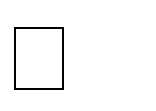 общественным организациям и объединениям – выстраивать собственную систему работы в соответствии с целями и задачами, обозначенными в Уставе организации; сформировать содержание деятельности, подлежащее финансовой поддержке в виде грантов и субсидий, выделяемых из федеральных и местных бюджетов, а также обеспечить возможность участия в открытом конкурсе (тендере), проводимом МО в целях реализации планов развития МО.Школы, активно включенные в реализацию системы воспитания, получают возможность формирования внушительного портфолио и выстраивания системной содержательной деятельности, ориентированной на решение стратегических государственных задач, что является выигрышной основой для получения грантов на реализацию намеченных планов.Реализация социальных практик школой совместно с общественными организациями и объединениями обладает объективно более высоким уровнем формирования и развития гражданской идентичности, ответственности и сознательности обучающихся. Задачи, решаемые в ходе выполнения социальных практик, лежат в плоскости задач государственного значения, поскольку удовлетворяют запросам развития человеческого потенциала МО, способствуют привлечению социально ориентированных структур к решению общественно полезных задач по региональным и муниципальным программам, объединению усилий МО, институтов образования и гражданских институтов в деле социального развития региона, укрепления межнациональных (межэтнических) культурных связей и др.«Классное руководство»Осуществляя работу с классом, педагог (классный руководитель) организует работу с коллективом класса; индивидуальную работу с учащимися вверенного ему класса; работу с учителями, преподающими в данном классе; работу с родителями учащихся или их законными представителями.Главное предназначение классного руководителя - изучение особенностей развития каждого обучающегося в классе и создание условия для становления ребенка, как личности, входящего в современный ему мир, воспитать человека, способного достойно занять своё место в жизни.Важное место в работе классного руководителя занимает организация интересных и полезных для личностного развития ребенка совместных дел с учащимися вверенного ему класса, позволяющих, с одной стороны, вовлечь в них детей с самыми разными потребностями и тем самым дать им возможность самореализоваться, а с другой, установить и упрочить доверительные отношения с учащимися класса, стать для них значимым взрослым, задающим образцы поведения в обществе. Формированию и сплочению коллектива класса способствуют следующие дела, акции, события, проекты, занятия:классные часы: тематические (согласно плану классного руководителя), посвященные юбилейным датам, Дням воинской славы, событию в классе, станице, стране, способствующие расширению кругозора детей, формированию эстетического вкуса, позволяющие лучше узнать и полюбить свою Родину;игровые, способствующие сплочению коллектива, поднятию настроения, предупреждающие стрессовые ситуации; проблемные, направленные на устранение конфликтных ситуаций в классе, школе, позволяющие решать спорные вопросы; организационные, связанные к подготовке класса к общему делу; здоровьесберегающие, позволяющие получить опыт безопасного поведения в социуме, ведения здорового образа жизни и заботы о здоровье других людей.Немаловажное значение имеет:формирование традиций в классном коллективе: «День именинника», ежегодный поход«Есть в осени первоначальной…», концерты для мам, бабушек, пап и т.п.;становление позитивных отношений с другими классными коллективами (через подготовку и проведение ключевого общешкольного дела по параллелям);сбор информации об увлечениях и интересах обучающихся и их родителей, чтобы найти вдохновителей для организации интересных и полезных дел;создание ситуации выбора и успеха.Формированию и развитию коллектива класса способствуют:составление социального паспорта классаизучение учащихся класса (потребности, интересы, склонности и другие личностные характеристики членов классного коллектива) составление карты интересов и увлечений обучающихся, деловая игра «Выборы актива класса» на этапе коллективного планирования;проектирование целей, перспектив и образа жизнедеятельности классного коллектива с помощью организационно-деятельностной игры, классного часа «Класс, в котором я хотел бы учиться», конкурса «Устав класса», «Герб класса», «Мой класс сегодня и завтра». Классное руководство подразумевает и индивидуальную работу с учащимися класса: со слабоуспевающими детьми и учащимися, испытывающими трудности по отдельным предметам направлена на контроль за успеваемостью учащихся класса.с учащимися, находящимися в состоянии стресса и дискомфорта;с обучающимися, состоящими на различных видах учёта, в группе риска, оказавшимися в трудной жизненной ситуации. Работа направлена на контроль за свободным времяпровождением.Заполнение с учащимися «портфолио» с занесением «личных достижений» учащихся класса;участие в общешкольных конкурсах, предложение (делегирование) ответственности за то или иное поручение, вовлечение учащихся в социально значимую деятельность в классе;Классный руководитель работает в тесном сотрудничестве с учителями предметниками. «Основные школьные дела»Ключевые дела – это главные традиционные общешкольные дела, в которых принимает участие большая часть школьников и которые обязательно планируются, готовятся, проводятся и анализируются совместно педагогами и детьми. Это комплекс коллективных творческих дел, интересных и значимых для школьников, объединяющих их вместе с педагогами в единый коллектив. В воспитательной системе нашей школы выделяются тематические периоды традиционных дел. Главные дела являются понятными, личностно значимыми, главное, в празднике - своеобразная форма духовного самовыражения и обогащения ребенка. «День знаний», «День учителя», Новогодние театрализованные представления, День материи другие.На школьном уровне:Общешкольные дела, связанные с развитием воспитательной составляющей учебной деятельности.День Знаний – традиционный общешкольный праздник, состоящий из серии тематических классных часов, экспериментальных площадок. Особое значение этот день имеет для учащихся 1-х и 11-х классов, передача традиций, разновозрастных межличностных отношений в школьном коллективе.Торжественное мероприятие «День Учителя» – общешкольный ритуал, позволяющий учащимся примерить на себя роль администрации школы, учителей; способность работать с младшими школьниками. Данное событие способствует развитию школьной идентичности детей, поощрению их социальной активности, развитию позитивных межличностных отношений в общешкольном коллективе.Основные мероприятия научно-практические конференции (школьный, муниципальный туры) и мини - фестиваль проектов. Научно-практические конференции содействует пропаганде научных знаний, профессиональной   ориентации и привлечению учащихся к научному творчеству и исследовательской работе.Общешкольные дела, направленные на усвоение социально - значимых знаний, ценностных отношений к миру, Родине, создание условий для приобретения опыта деятельного выражения собственной гражданской позиции.День солидарности в борьбе с терроризмом – цикл мероприятий (общешкольная линейка, классные часы, выставки детских рисунков, уроки мужества), направленные на формирование толерантности, профилактику межнациональной розни и нетерпимости; доверия, чувства милосердия к жертвам терактов, а также ознакомление учащихся с основными правилами безопасного поведения.«Выборная кампания» - традиционная общешкольная площадка для формирования основ школьного самоуправления для учащихся 5-11 классов. В игровой форме учащиеся осваивают все этапы предвыборной кампании (дебаты, агитационная кампания, выборы). По итогам игры формируются органы школьного самоуправления. Включение в дело учащихся всей школы способствуют развитию инициативности, самоопределения, коммуникативных навыков, формированию межличностных отношений внутришкольных коллективов.Система мероприятий, направленных на воспитание чувства любви к Родине, гордости за героизм народа, уважения к ветеранам: День мужества, День Победы, День защитников Отечества, «Урок благодарной памяти», Всероссийская акция «Бессмертный полк», классные часы, посвященные памятным датам Отечества, выставки рисунков «Я помню, я горжусь…», конкурс чтецов «Строки, опаленные войной…».Общешкольные дела, направленные на создание условий для накопления опыта самореализации в различных видах творческой, спортивной, художественной деятельности, позитивной коммуникации.«Масленица», «Зарница»- традиционные праздники (1-11 классы).«Новогодние чудеса» – общешкольное коллективное творческое дело, состоящее из цикла отдельных дел: мастерская «Деда Мороза, конкурс «Новогодняя игрушка», новогодние праздники для учащихся разных классов, в которых принимают участие все учащиеся, педагогики и родители.КТД способствует развитию сценических навыков, проявлению инициативы, формированию навыков и опыта самостоятельности, ответственности, коллективного поведения; чувства доверия и уважения друг к другу, улучшения взаимосвязи родителя и ребёнка, педагогов и учащихся. «Кубанское Рождество», «Раз в Крещенский вечерок» – гостиные, связанные с приобщением учащихся к русским православным традициям, с сохранением культурного наследия, пробуждает интерес к историческому прошлому русского народа.Данные мероприятия позволяет детям получить навыки проектной деятельности, озеленения школьной территории, ответственного поведения в природе, трудолюбия. «О спорт!» – комплекс соревнований (Зарница, Веселый старты; День здоровья, волейбол, баскетбол, мини-футбол, самбо, лёгкая атлетика), направленные на формирование социально значимого отношения учащихся к здоровью, опыта ведения здорового образа жизни, популяризацию спорта, поддержку спортивных достижений.На уровне классовСистема традиционных дел в классах, составляющих ядро воспитательной работы, имеющих общешкольное значение. Актуализация общешкольной жизни на уровне классов осуществляется путем формирования чувства сопричастности каждого к жизнедеятельности школы путем организации само - и соуправления. На уровне начального общего образования совместная направленная деятельность педагога и школьников начального уровня заключается в развитии познавательной, творческой, социально-активной видах деятельности путем стимулирования детей к участию в общешкольных делах, опираясь на систему выбираемых ответственных лиц. На уровне основного и среднего образования – через создаваемый совет класса, который отвечает за участие в общешкольных делах, информирование о делах школьной жизни путем делегирования ответственности отдельным представителям классного самоуправления.«Посвящение в первоклассники» – торжественная церемония, символизирующая приобретение ребенком своего нового социального статуса – школьника;«Прощание с Азбукой» – традиционная церемония в первых классах; День именинника – дело, направленное на сплочение классного коллектива, на уважительное отношение друг к другу через  проведение различных конкурсов.Классный час «День матери» – развитие нравственно-моральных качеств ребенка через восприятие литературных произведений; развитие в детях чувства сопереживания, доброго сочувственного отношения к матери, воспитание уважения к материнскому труду, любви к матери;Классный семейный праздник, посвящённый 8 марта и 23 февраля – ежегодное дело, проходит совместно с родителями в процессе создания и реализации детско - взрослых проектов.Вовлечение детей в проектную деятельность. Участие в знаковых проектах школы.«Мы против сквернословия» «Экологический десант» «Школа –это наш дом».Вовлечение каждого ребенка в ключевые дела школы и класса в одной из возможных для него ролей осуществляется через советы соуправления, где распределяются зоны ответственности, даются разовые посильные поручения.«Внешкольные мероприятия»Реализация воспитательного потенциала внешкольных мероприятий предусматривает:внешкольные тематические мероприятия воспитательной направленности, организуемые педагогами, по изучаемым в школе учебным предметам, курсам, модулям; (конференции, фестивали, творческие конкурсы)организуемые в классах классными руководителями, в том числе совместно с родителями (законными представителями) обучающихся, экскурсии, походы выходного дня (в музеи, библиотеку, кинотеатры, парки, на различные предприятия) с привлечением к их планированию, организации, проведению, оценке мероприятия;литературные, исторические, экологические и другие походы, экскурсии, экспедиции, слеты и т. п., организуемые педагогами, в том числе совместно с родителями (законными представителями) обучающихся (для изучения историко-культурных мест, событий, биографий, проживавших в этой местности российских поэтов и писателей, деятелей науки, природных и историко-культурных ландшафтов, флоры и фауны и др.);выездные события, включающие в себя комплекс коллективных творческих дел, в процессе которых складывается детско-взрослая общность, характеризующаяся доверительными взаимоотношениями, ответственным отношением к делу, атмосферой эмоционально-психологического комфорта;внешкольные мероприятия, в том числе организуемые совместно с социальными партнерами школы.«Организация предметно-эстетической среды» Окружающая ребенка предметно-эстетическая среда школы, при условии ее грамотной организации, обогащает внутренний мир ученика, способствует формированию у него чувства вкуса и стиля, создает атмосферу психологического комфорта, поднимает настроение, предупреждает стрессовые ситуации, способствует позитивному восприятию ребенком школы. Воспитывающее влияние на ребенка осуществляется через такие формы работы с предметно-эстетической средой школы как:оформление интерьера школьных помещений (вестибюля, коридоров, рекреаций, спортивного зала, окна и т.п.) и их периодическая переориентация, которая может служить хорошим средством разрушения негативных установок школьников на учебные и внеучебные занятия, размещение на стендах школы регулярно сменяемых экспозиций. Творческих работ школьников, позволяющих им реализовать свой творческий потенциал, а также знакомиться с работами друг друга; фотоотчетов об интересных событиях, происходящих в школе-озеленение пришкольной территории, разбивка клумб, тенистых аллей, оборудование во дворе школы спортивных и игровых площадок, доступных и приспособленных для школьников разных возрастных категорий, оздоровительно- рекреационных зон, позволяющих разделить свободное пространство школы на зоны активного и тихого отдыха;благоустройство классных кабинетов, осуществляемое классными руководителями вместе со школьниками своих классов, позволяющее учащимся проявить свои фантазию и творческие способности, создающее повод для длительного общения классного руководителя со своими детьми;событийное оформление пространства при проведении конкретных школьных мероприятий (праздников, церемоний, торжественных линеек, творческих вечеров, выставок, собраний и т.п.); «украшение школы к Дню учителя, «Новогодний дизайн школы», Акция «Окна Победы»; акцентирование внимания школьников посредством элементов предметно-эстетической среды (стенды, плакаты) на важных для воспитания ценностях школы, ее традициях, правилах.«Работа с родителями/законными представителями»Работа с родителями или законными представителями школьников осуществляется для лучшего достижения цели воспитания, которое обеспечивается согласованием позиций семьи и школы в данном вопросе. Только когда все участники образовательного процесса едины и находят контакт, тогда воспитание наиболее эффективно. Но бывает так, что родители сами нуждаются в грамотной квалифицированной помощи.Необходима организация работы по выявлению родителей (законных представителей), не выполняющих обязанностей по их воспитанию, обучению, содержанию ведется систематически и в течение всего года. Используются различные формы работы:выявление семей группы риска при обследовании материально-бытовых условий проживания, обучающихся школы;формирование банка данных семей;индивидуальные беседы;заседания Совета профилактики;совещания при директоре;совместные мероприятия с КДН и ЗП и ОПДН. Профилактическая работа с родителями предусматривает оптимальное педагогическое взаимодействия школы и семьи, включение семьи в воспитательный процесс через систему родительских собраний, общешкольных мероприятий с детьми и родителями: День семьи, День матери, мероприятия по профилактике вредных привычек, родительские лектории и т.д.Кроме работы по просвещению и профилактики, в школе проводится активная работа для детей и их семей по создание ситуации успеха, поддержки и развития творческого потенциала.Работа с родителями или законными представителями школьников осуществляется в рамках следующих видов и форм деятельности:На групповом уровне:общешкольный родительский комитет, участвующий в управлении школой и решении вопросов воспитания и социализации их детей;общешкольные родительские собрания, происходящие в режиме обсуждения наиболее острых проблем обучения и воспитания школьников;педагогическое просвещение родителей по вопросам воспитания детей, в ходе которого родители получают рекомендации классных руководителей и обмениваются собственным творческим опытом и находками в деле воспитания детей, а также по вопросам здоровьясбережения детей и подростковвзаимодействие с родителями посредством школьного сайта: размещается информация, предусматривающая ознакомление родителей, школьные новостиНа индивидуальном уровне:обращение к специалистам по запросу родителей для решения острых конфликтных ситуаций;участие родителей в педагогических консилиумах, собираемых в случае возникновения острых проблем, связанных с обучением и воспитанием конкретного ребенка;помощь со стороны родителей в подготовке и проведении общешкольных и внутриклассных мероприятий воспитательной направленности;индивидуальное консультирование c целью координации воспитательных усилий педагогов и родителей.«Самоуправление»Основная цель модуля «Ученическое самоуправление» в МБОУ СОШ №4 им. Г. П. Бочкаря заключается в создании условий для выявления, поддержки и развития управленческих инициатив обучающихся, принятия совместных со взрослыми решений, а также для включения обучающихся школы в вариативную коллективную творческую и социально-значимую деятельность. Поддержка детского самоуправления в школе помогает педагогам воспитывать в детях инициативность, самостоятельность, ответственность, трудолюбие, чувство собственного достоинства, а школьникам – предоставляет широкие возможности для самовыражения и самореализации Участие в самоуправлении даёт возможность подросткам попробовать себя в различных социальных ролях, получить опыт конструктивного общения, совместного преодоления трудностей, формирует личную и коллективную ответственность за свои решения и поступки. Поскольку учащимся младших и подростковых классов не всегда удается самостоятельно организовать свою деятельность, детское самоуправление иногда и на время может трансформироваться в соуправление (посредством введения функции педагога-куратора) в детское самоуправление.Структура ученического самоуправления школы имеет несколько Уровней и осуществляется следующим образом:На уровне школы:- через деятельность выборного Совета обучающихся школы, создаваемого для учета мнения школьников по вопросам управления образовательной организацией и принятия административных решений, затрагивающих их права и законные интересы;через деятельность творческих советов дела, отвечающих за проведение тех или иных конкретных мероприятий, праздников, вечеров, акций и т.п.;участие членов детского общественного движения в волонтерском отряде «Край добра», которые действуют на благо конкретных людей и социального окружения в целом. Уровень общешкольного коллектива предполагает получение обучающимися опыта самостоятельного общественного действия.Главным органом данного уровня самоуправления является Совет школьного ученического самоуправления, который состоит из лидеров всех секторов управления. На этом уровне члены Совета активно взаимодействуют с советником директора по воспитанию, представителями лидеров педагогического и родительского коллектива. При организации общешкольного уровня самоуправления решаются следующие задачи: планирование, организация и анализ общешкольных мероприятий и культурно-образовательных событий; разработка и внедрение инициатив ученического, педагогического и родительского коллективов; управление социально ориентированной деятельности школы; создание и укрепление общешкольных традиций.Содержание деятельности органов школьного ученического самоуправления разного уровня находит отражение в плане внеурочной деятельности. Например, к ежегодным мероприятиям, реализуемым обучающимися на разных уровнях самоуправления, относятся: организация встреч с интересными людьми, школьных конференций и передвижных выставок «Этот удивительный мир», поддержание порядка и чистоты в учебных классах и школе, создание ландшафтного дизайна на пришкольной территории, проведение спартакиад, интеллектуальных и спортивных конкурсов, фестивалей, праздников, творческих конкурсов и встреч, выставок, реализация проекта по благоустройству и оформлению школьных помещений «Создаем пространство школы вместе», проведение социальных акций «Для Вас, ветераны» «Помоги четвероногому другу» и др.На уровне классов:через деятельность выборных по инициативе и предложениям учащихся класса лидеров (старост), представляющих интересы класса в общешкольных делах и призванных координировать его работу с работой школы и классных руководителей;через деятельность выборных органов самоуправления, отвечающих за различные направления работы класса. Уровень классных коллективов формируется и реализуется в каждом классе. Данный уровень самоуправления дает обучающимся возможность раскрыть свои личностные качества, получить опыт реализации различных социальных ролей (лидер, заместитель лидера, культорганизатор, спорт организатор, ответственный за безопасность, учебный сектор, редколлегия) в процессе разработки плана классных дел, подготовки и организации разнообразных событий класса. Для формирования и развития лидерских качеств, управленческих компетенций, освоения эффективных форм организации классного коллектива проводится учеба актива школы, на которую приглашаются лидеры всех классов.На этом уровне самоуправления решаются следующие задачи: под руководством классного руководителя создается модель самостоятельной деятельности по реализации инициатив обучающихся; создаются условия для выявления и реализации творческого потенциала обучающихся; воспитывается личная и коллективная ответственность за выполнение порученных дел. На индивидуальном уровне:через вовлечение школьников в планирование, организацию, проведение и анализ общешкольных и внутриклассных дел, через реализацию функций школьниками, отвечающими за различные направления работы в классе;организацию общественно полезных дел, дающих детям возможность получить важный для их личностного развития опыт деятельности, направленной на помощь другим людям, своей школе, обществу в целом; развить в себе такие качества как забота, уважение, умение сопереживать, умение общаться, слушать и слышать других. (Это посильная помощь, оказываемая школьниками пожилым людям, участие школьников в работе на прилегающей к школе территории и т.п).«Профилактика и безопасность»Ухудшение здоровья детей школьного возраста в России стало не только медицинской, но и серьезной педагогической проблемой. Пожалуй, нет ничего другого в мире, чтобы мы теряли с такой беспечностью и легкостью, как собственное здоровье. Данные официальной статистики и результаты специальных научных исследований свидетельствуют о том, что в последние годы для подростков стали характерны не только широкая распространенность вредных привычек, но и более раннее приобщение к ним. В современной, быстро меняющейся экологической обстановке в России, возможности распространения среди подростков образа жизни сопряженного с риском для здоровья, становятся все более широкими.Опыт показывает, что большинство подростков испытывают потребность в обсуждении различных проблем здоровья и информации, касающейся личной безопасности. Поэтому одной из форм работы по профилактике вредных привычек и приобщению детей к здоровому образу жизни является просвещение. Подросткам необходима информация квалифицированных специалистов по интересующим их вопросам.Однако «правильные» знания не всегда предполагает «правильное» поведение. Между ними очень большая дистанция. Для того, чтобы «правильные» знания помогли выбрать «правильный поступок», нужна мотивация побуждения к действию.На первом этапе профилактической работы важная роль отводится профилактике табакокурения, алкоголизма и наркомании среди подростков. После создания социального паспорта школы вместе с психологической службой и классными руководителями, начинается активная просветительская работа: беседы, дискуссии, «круглые столы», тренинговые занятия с участием нарколога, эпидемиолога, детского врача, родителей, психолога и учащихся школы. Для этого в школе проводятся:«Дни здоровья», знакомство с природой родного края, физическое развитие детей, пропаганда туризма, здорового образа жизни, что способствует, формированию ответственности за сохранение естественного природного окружения, определяющего условия жизни человека;«Уроки безопасности», профилактика детского травматизма, формирование ответственности за своё здоровье и здоровье других людей;Месячник борьбы с вредными привычками, профилактика СПИДа; Уроки красоты и здоровья способствуют эстетическому и культурному развитию ребёнка, осознание здоровья, как одной из главных жизненных ценностей;«Пятиминутка здоровья» - просвещение, формирование навыков выхода из трудных ситуаций, ответственности за свои поступки;Экологическое воспитание имеет огромную роль в деле сохранения здоровья нации. Действенными мероприятиями в развитии данного направления являются:Акции «Птицы Кубани», «Чистые берега»;Праздники «День земли», «День птиц», фотоконкурс, конкурс рисунков «Природа родного края», «Береги лес от огня!»;Общешкольное дело сбор макулатуры «Сдай макулатуру - спаси дерево!», «Чистый двор». В профилактике вредных привычек большое внимание уделяется подготовке и обучению молодежных лидеров. Учащихся, которые ведут активный здоровый образ жизни, должны стать положительным примером для подростков «группы риска».Направление «Профилактика и безопасность» реализовывается на основании планов:План мероприятий по реализации Закона Краснодарского края «О мерах по профилактике безнадзорности и правонарушений несовершеннолетних в Краснодарском крае»План работы в рамках акции «Школа - территория, свободная от табака»План мероприятий против подростковой преступности и по усилению профилактической работыПлан мероприятий по профилактике ранних половых связей, половому воспитанию и предупреждению ранней беременности несовершеннолетнихПлан работы по профилактике наркомании, алкоголизма и табакокуренияПлан мероприятий по укреплению общегражданской идентичности, гармонизации межэтнических и межконфессиональных отношений, профилактике экстремизмаПлан работы профилактике экстремистской деятельности, гармонизации межэтнических отношений, недопущению проявления фактов национализма и ксенофобии среди несовершеннолетних«Социальное партнерство (сетевое взаимодействие)»Реализация воспитательного потенциала социального партнёрства школы при соблюдении требований законодательства Российской Федерации предусматривает:участие представителей организаций-партнёров, в том числе в соответствии с договорами о сотрудничестве, в проведении отдельных мероприятий в рамках рабочей программы воспитания и календарного плана воспитательной работы (дни открытых дверей, государственные, региональные, школьные праздники, торжественные мероприятия и т. п.);Акцент новых образовательных стандартов сделан в первую очередь на развитие творческого потенциала детей и духовно-нравственное воспитание. Однако, следуя новым стандартам образования, для создания «идеальной» модели выпускника рамки воспитательного пространства одного ОУ уже недостаточно. Должно быть организовано целостное пространство духовно-нравственного развития обучающихся.Этому способствует:участие представителей организаций-партнёров в проведении отдельных уроков, внеурочных занятий, внешкольных мероприятий соответствующей тематической направленности;проведение на базе организаций-партнёров отдельных уроков, занятий, внешкольных мероприятий, акций воспитательной направленности;проведение открытых дискуссионные площадки (детские, педагогические, родительские, совместные), куда приглашаются представители организаций-партнёров, на которых обсуждаются актуальные проблемы, касающиеся жизни школы, муниципального образования, региона, страны;расширение сетевого взаимодействия и сотрудничества между педагогами города, как основных учебных заведений, так дополнительных и высших;поиск новых форм работы, в том числе и информационно коммуникативных по сетевому взаимодействию школьников города. Это возможность максимального раскрытия творческого потенциала ребенка. Данная деятельность, позволяет проявить себя оптимальным образом индивидуально или в группе, попробовать свои силы, приложить свои знания, принести пользу, показать публично достигнутый результат.Совместно разрабатываемые и реализуемые обучающимися, педагогами с организациями-партнёрами благотворительной, экологической, патриотической, трудовой и т. д. направленности, ориентированные на воспитание обучающихся, преобразование окружающего социума, позитивное воздействие на социальное окружение.«Профориентация»Совместная деятельность педагогов и школьников по направлению «профориентация» включает в себя профессиональное просвещение школьников; диагностику и консультирование по проблемам профориентации, организацию профессиональных проб школьников. Задача совместной деятельности педагога и ребенка:– подготовить школьника к осознанному выбору своей будущей профессиональной деятельности. Создавая профориентационно значимые проблемные ситуации, формирующие готовность школьника к выбору, педагог актуализирует его профессиональное самоопределение, позитивный взгляд на труд в постиндустриальном мире, охватывающий не только профессиональную, но и непрофессиональную составляющие такой деятельности:циклы профориентационных часов общения, направленных на подготовку школьника к осознанному планированию и реализации своего профессионального будущего;профориентационные игры: деловые игры, квесты, расширяющие знания школьников о типах профессий, о способах выбора профессий, о достоинствах и недостатках той или иной интересной школьникам профессиональной деятельности;экскурсии на предприятия, дающие школьникам начальные представления о существующих профессиях и условиях работы людей, представляющих эти профессии;посещение дней открытых дверей в средних специальных учебных заведениях и вузах;совместное с педагогами изучение интернет ресурсов, посвященных выбору профессий, прохождение профориентационного онлайн-тестирования;участие в работе всероссийских профориентационных проектов, созданных в сети интернет;- освоение школьниками основ профессии в рамках курсов внеурочной деятельности.Вариативные модули:«Детские общественные объединения»Действующие на базе МБОУ СОШ №4 им. Г. П. Бочкаря детские общественные объединения – это добровольное, самоуправляемое, некоммерческое формирование, созданное по инициативе обучающихся и взрослых, объединившихся на основе общности интересов для реализации общих целей, указанных в уставе общественного объединения. Его правовой основой является Федеральный закон от 19.05.1995 № 82-ФЗ «Об общественных объединениях» (ст. 5).В МБОУ СОШ №4 им. Г. П. Бочкаря имеются детские объединения:Отряд ЮИД Отряд «Дружина юных пожарных»Отряд волонтеров «Край добра»Школьный спортивный клуб «Импульс»Группы казачьей направленности«ЮНАРМИЯ»ВСК «Братишка» им. Г. П. БочкаряВоспитание в детском общественном объединении осуществляется через:утверждение и последовательную реализацию в детском общественном объединении демократических процедур (выборы руководящих органов объединения, подотчетность выборных органов общему сбору объединения; ротация состава выборных органов и т. п.), дающих обучающемуся возможность получить социально значимый опыт гражданского поведения;организацию общественно полезных дел, дающих обучающимся возможность получить важный для их личностного развития опыт деятельности, направленной на помощь другим людям, своей школе, обществу в целом; развить в себе такие качества, как забота, уважение, умение сопереживать, умение общаться, слушать и слышать других. Такими делами могут являться: посильная помощь, оказываемая обучающимися пожилым людям; участие обучающихся в работе на прилегающей к школе территории (работа в школьном саду, уход за деревьями и кустарниками, благоустройство клумб) и др.;рекламные мероприятия в начальной школе, реализующие идею популяризации деятельности детского общественного объединения, привлечения в него новых участников (проводятся в форме игр, квестов, театрализаций и т. п.)Работа с учащимися по предупреждению несчастных случаев и травматизма в течение всего учебного года в нашей школе осуществляется через работу отрядов Юный инспектор движения (ЮИД) и Дружину юных пожарных (ДЮП). Члены ЮИД и ДЮП активно участвуют в проведении профилактических мероприятий, готовят и проводят агитационные выступления перед учащимися школы. Члены отрядов изготавливают и распространяют листовки по правилам пожарной безопасности среди жителей села, оформляют информационные листы, направленные на обучение детей пожарной безопасности и правилам дорожного движения, организуют тематические выставки рисунков и поделок, различные тематические вечера, викторины, конкурсы. Цель деятельности ШСК «Импульс» - это создание условий для развития физической культуры и спорта в МБОУ СОШ №4 им. Г. П. Бочкаря, организации досуга обучающихся по спортивным интересам, удовлетворение их потребности в физическом совершенствовании, а также оказание практической помощи участникам образовательного процесса в реабилитации, сохранения и укрепления здоровья. Участниками объединения могут быть учащиеся с 1-го по 11-й класс.Работа по направлению «Казачество» выполняется в группах казачьей направленности и решает такие задачи, как духовно-нравственное развитие обучающихся, воспитание основ толерантности, чувства патриотизма и гражданских качеств. В школе есть классы казачьей направленности в 3 и 8 классах. Учащиеся класса активно участвуют в исследовательской деятельности, конкурсах и соревнованиях, направленных на пропаганду казачества. В работе с классом казачьей направленности основными направлениями работы являются:история кубанского казачества;казачьи игры;история и современность кубанского казачества;физическое воспитание казаковОбразовательная программа обеспечивает обучение в соответствии с поставленными целями. Основные направления деятельности отряда «Юнармия» в МБОУ СОШ №4 им. Г. П. Бочкаря строятся исходя из задач, направленных для реализации поставленной цели. Направления деятельности определены Главным и региональным штабом движения «Юнармия». Содержание каждого направления, а также виды и формы деятельности определены мной, как руководителем отряда, и педагогами-инструкторами, ведущими занятия по различным направлениям.«Начальная военная подготовка». В МБОУ СОШ №4 им. Г. П. Бочкаря за счет часов внеурочной деятельности в рамках ФГОС осуществляется «Начальная военная подготовка» не только старшеклассников, но и учащихся среднего звена в соответствии с их возрастными особенностями. «Физическая подготовка»- направление успешно реализовывается в рамках дополнительных часов секционной работы и внеурочных занятий ФГОС. «Творческая деятельность»- в отряде «Юнармия» приветствуется как коллективная, так и индивидуальная творческая деятельность участников объединения. Юнармецы нашей школы принимают активное участие во многих проводимых творческих конкурсах различного уровня. «Школьное медиа»Цель школьных медиа (совместно создаваемых разновозрастными   школьниками и педагогами средств распространения текстовой, аудио и видео информации) – развитие коммуникативной культуры школьников, формирование навыков общения и сотрудничества, поддержка творческой самореализации учащихсяВоспитательный потенциал школьных медиа реализуется в рамках различных видов и форм деятельности:видео и фото студию: создание фотомонтажей, фоторепортажей, видеоклипов о наиболее интересных моментах жизни школы, популяризация общешкольных ключевых дел, мероприятий, кружков, секций, деятельности органов ученического самоуправления;участие школьников во всероссийских конкурсах школьных медиа.социальные сети: разновозрастное сообщество учащихся и педагогов, поддерживающее интернет-сайт школы и группы «ВКонтаке», с целью освещения деятельности школы, в информационном пространстве, привлечения внимания общественности к МБОУ СОШ №4 им. Г. П. Бочкаря, информационного продвижения ценностей школы и организации виртуальной диалоговой площадки, на которой детьми, учителями и родителями могли бы открыто обсуждаться значимые вопросы.Создание интернет опросов и обсуждений в онлайн режиме, участие в работе сайта школы, ВК. Организационный разделПрограмма воспитания реализуется посредством формирования социокультурного воспитательного пространства при соблюдении условий создания уклада, отражающего готовность всех участников образовательного процесса руководствоваться едиными принципами и регулярно воспроизводить наиболее ценные для нее воспитательно значимые виды совместной деятельности.Уклад школы направлен на сохранение преемственности принципов воспитания на всех уровнях общего образования:обеспечение личностно развивающей предметно-пространственной среды, в том числе современное материально-техническое обеспечение, методические материалы и средства обучения;наличие профессиональных кадров и готовность педагогического коллектива к достижению целевых ориентиров Программы воспитания;взаимодействие с родителями (законными представителями) по вопросам воспитания;учет индивидуальных особенностей обучающихся, в интересах которых реализуется Программа (возрастных, физических, психологических, национальных и пр.).Кадровое обеспечение воспитательного процессаПедагог являет собой всегда главный для обучающихся пример нравственного и гражданского личностного поведения. В школе создано школьное методическое объединение (ШМО) классных руководителей, которое помогает учителям школы разобраться в нормативно-правовой базе в потоке информации, обеспечивающей успешный воспитательный процесс. Совершенствование подготовки и повышения квалификации кадров по вопросам духовно-нравственного воспитания детей и молодежи, один из главных вопросов в реализации рабочей программы воспитания. Мероприятия по подготовке кадров:сопровождение молодых педагогических работников, вновь поступивших на работу педагогических работников (работа школы наставничества)индивидуальная работа с педагогическими работниками по запросам (в том числе и по вопросам классного руководства)контроль оформления учебно-педагогической документациипроведение конференций, «круглых столов», семинаров по педагогическим и другим проблемам духовно-нравственного воспитания и просвещения обучающихся;участие в постоянно действующих учебных курсах, семинарах по вопросам воспитания;участие в работе городских и региональных методических объединений представление опыта работы школы;участие в работе постоянно действующего методического семинара по духовно- нравственному воспитанию участие в различных ежегодных районных, краевых, региональных, Всероссийских образовательных конкурсах с целью обмена опыта работы по духовно-нравственному воспитанию. В педагогическом плане среди базовых национальных ценностей необходимо установить одну важнейшую, системообразующую, дающую жизнь в душе детей всем другим ценностям - ценность Учителя.Нормативно-методическое обеспечениеВ программных мероприятиях предусматривается подготовка и принятие нормативных документов, включающих вопросы духовно-нравственного воспитания школьников, заключение соглашений о сотрудничестве органов образования, здравоохранения, культуры, социальной помощи.Ведется разработка нормативно-правового механизма взаимосвязи субъектов духовно-нравственного содержания в станице.Подготовка приказов и локальных актов школы по внедрению рабочей программы воспитания в образовательный процесс.Создание рабочей программы воспитания на 2023-2025г. с приложением плана воспитательной работы школы на три уровня образования НОО, ООО, СОО.Обновление содержания воспитательных программ в целях реализации новых направлений программ воспитания.Подготовка/корректировка дополнительных общеразвивающих программ ОУ.Сайт, на котором будут отражены реальные результаты программы воспитания https://star-sosh4.ru/ Система поощрения социальной успешности и проявлений активной жизненной позиции обучающихсяСистема поощрения проявлений активной жизненной позиции и социальной успешности обучающихся призвана способствовать формированию у обучающихся ориентации на активную жизненную позицию, инициативность, максимально вовлекать их в совместную деятельность в воспитательных целях. Система проявлений активной жизненной позиции и поощрения социальной успешности обучающихся строится на принципах:публичности, открытости поощрений (информирование всех обучающихся о награждении, проведение награждений в присутствии значительного числа обучающихся); В школе практикуются общешкольные линейки и праздники в честь победителей различных конкурсов и олимпиад.в выдвижении на поощрение и в обсуждении кандидатур на награждение обучающихся участвуют органы самоуправления, классные руководители учителя;к участию в системе поощрений на всех стадиях привлекаются родители (законные представители) обучающихся, представителей родительского сообщества, самих обучающихся, их представителей (с учетом наличия ученического самоуправления), сторонние организации, их статусных представителей;дифференцированность поощрений (наличие уровней и типов наград позволяет продлить стимулирующее действие системы поощрения).Основные направления самоанализа воспитательной работыСамоанализ организуемой в МБОУ СОШ №4 им. Г. П. Бочкаря воспитательной работы осуществляется по выбранным самой школой направлениям и проводится с целью выявления основных проблем школьного воспитания и последующего их решения.Самоанализ осуществляется ежегодно силами самой школы.Основными принципами, на основе которых осуществляется самоанализ воспитательной работы в школе, являются:принцип гуманистической направленности осуществляемого анализа, ориентирующий экспертов на уважительное отношение, как к воспитанникам, так и к педагогам, реализующим воспитательный процесс;принцип приоритета анализа сущностных сторон воспитания, ориентирующий экспертов на изучение не количественных его показателей, а качественных – таких как содержание и разнообразие деятельности, характер общения и отношений между школьниками и педагогами; принцип развивающего характера осуществляемого анализа, ориентирующий экспертов на использование его результатов для совершенствования воспитательной деятельности педагогов: грамотной постановки ими цели и задач воспитания, умелого планирования своей воспитательной работы, адекватного подбора видов, форм и содержания их совместной с детьми деятельности;взаимное уважение всех участников образовательных отношений;развивающий характер осуществляемого анализа ориентирует на использование его результатов для совершенствования воспитательной деятельности педагогических работников (знания и сохранения в работе целей и задач воспитания, умелого планирования воспитательной работы, адекватного подбора видов, форм и содержания совместной деятельности с обучающимися, коллегами, социальными партерами);распределенная ответственность за результаты личностного развития обучающихся ориентирует на понимание того, что личностное развитие – это результат как организованного воспитания, в котором образовательная организация участвует наряду с другими социальными партнёрами, так и внеплановая социализация, саморазвитие. Основные направления анализа организуемого в школе воспитательного процесса: Условия организации воспитательной работы по четырем составляющим:нормативно-методическое обеспечение;кадровое обеспечение;материально-техническое обеспечение;удовлетворенность качеством условий.Оценить качество условий организации воспитательной работы помогут разработанные Чек-листы.Анализ организации воспитательной работы по следующим направлениям:реализация внеурочной деятельности;реализация воспитательной работы классных руководителей;реализация дополнительных программ;удовлетворенность качеством реализации воспитательной работы.Проводится с заполнением сводных таблиц выполненной работы и анализа ее качества, анкетирование.Результаты воспитания, социализации и саморазвития школьников.Критерием, на основе которого осуществляется данный анализ, является динамика личностного развития школьников каждого класса, их достижения в конкурсах и мероприятиях, удовлетворенность участников образовательных отношений качеством результатов воспитательной работы.Осуществляется анализ классными руководителями совместно с заместителем директора по воспитательной работе с последующим обсуждением его результатов на заседании методического объединения классных руководителей или педагогическом совете школы.Способом получения информации о результатах воспитания, социализации и саморазвития школьников является педагогическое наблюдение, диагностика. Диагностический инструментарий: «Методика диагностики нравственной воспитанности», «Методика диагностики личностного роста школьников», «Методика диагностики нравственной мотивации», «Методика диагностики нравственной самооценки»Внимание педагогов сосредотачивается на следующих вопросах:какие прежде существовавшие проблемы личностного развития школьников удалось решить за минувший учебный год;какие проблемы решить не удалось и почему;какие новые проблемы появились, над чем далее предстоит работать педагогическому коллективу.Диагностика «Творческие достижения школьников». Старшая вожатая проводит учет результативности участия детей в творческих конкурсах и мероприятиях, благотворительных акциях, социальных проектах, социально значимой деятельности. В качестве инструмента оценки - таблица достижений. Она позволит систематизировать сведения, для их анализа.Это дает возможность анализировать результативность участия школьников в различных конкурсах по всем направлениям воспитательной деятельности.Состояние организуемой в школе совместной деятельности детей и взрослых. Удовлетворенность качеством результатов воспитательной работы.Критерием, на основе которого осуществляется данный анализ, является наличие в школе интересной, событийно насыщенной и личностно развивающей совместной деятельности детей и взрослых.Осуществляется анализ заместителем директора по воспитательной работе, классными руководителями, Советом старшеклассников и родителями, хорошо знакомыми с деятельностью школы.Способами получения информации о состоянии организуемой в школе совместной деятельности детей и взрослых могут быть беседы со школьниками и их родителями, педагогами, лидерами ученического самоуправления, при необходимости – их анкетирование. Чтобы выявить, удовлетворены ли родители и школьники качеством образовательных услуг, чаще всего используют анкетирование.Часть вопросов такого анкетирования затрагивает и организацию воспитательной деятельности. Пусть оценят три показателя:качество организации внеурочной деятельности;качество воспитательной деятельности классного руководителя;качество доп. образования.Анализ ответов позволит вам оценить степень удовлетворенности результатами воспитательной работы. Полученные результаты обсуждаются на заседании методического объединения (ШМО) классных руководителей или педагогическом совете школы.Внимание при этом сосредотачивается на вопросах, связанных с качеством проводимых общешкольных ключевых дел;качеством совместной деятельности классных руководителей и их классов; качеством организуемой в школе внеурочной деятельности;качеством реализации личностно развивающего потенциала школьных уроков;качеством существующего в школе ученического самоуправления;качеством функционирующих на базе школы детских общественных объединений;качеством проводимых в школе экскурсий, походов;качеством профориентационной работы школы;качеством работы школьных медиа;качеством организации предметно-эстетической среды школы;качеством взаимодействия школы и семей школьников.Итогом самоанализа организуемой в школе воспитательной работы является перечень выявленных проблем, над которыми предстоит работать педагогическому коллективу, и проект направленных на это управленческих решений.Ожидаемые конечные результатысовершенствование статуса конкурентноспособного образовательного учреждения, обеспечивающего становление личности выпускника, способной при любых неблагоприятных условиях сохранять уважение друг к другу, взаимопонимание, стремление к взаимодействию в традициях русской православной культуры через расширение содержания, форм организации воспитательной системы школы посредством интеграции с социальными партнерами, системой дополнительного образования.введение в практику новых форм и методов духовно-нравственного воспитания.совершенствование системы социально–педагогической поддержки, обеспечивающей снижение факторов «риска» и асоциального поведения через внедрение современных воспитательных технологий, применение эффективных механизмов социализации, формирования здорового образа жизни на основе духовно-нравственных принципов воспитания.создание в школе единого воспитательного пространства, главной ценностью которого является личность ребенка, приобщение его к истинным ценностям, формирование нового знания, ориентированного на умение при любых неблагоприятных условиях сохранять уважение друг к другу, взаимопонимание, стремление к взаимодействию в традициях русской культуры.Раздел 3. п.п.3.1. изложить в следующей редакции: «Пункт 3.1. Учебный план основного общего образования»ПОЯСНИТЕЛЬНАЯ ЗАПИСКАУчебный план основного общего образования Муниципальное бюджетное общеобразовательное учреждение средняя общеобразовательная школа №4 муниципального образования Староминский район (далее - учебный план) для 5-9 классов, реализующих основную образовательную программу основного общего образования, соответствующую ФГОС ООО (приказ Министерства просвещения Российской Федерации от 31.05.2021 № 287 «Об утверждении федерального государственного образовательного стандарта основного общего образования»), фиксирует общий объём нагрузки, максимальный объём аудиторной нагрузки обучающихся, состав и структуру предметных областей, распределяет учебное время, отводимое на их освоение по классам и учебным предметам.Учебный план является частью образовательной программы Муниципальное бюджетное общеобразовательное учреждение средняя общеобразовательная школа №4 муниципального образования Староминский район, разработанной в соответствии с ФГОС основного общего образования, с учетом Федеральной образовательной программой основного общего образования, и обеспечивает выполнение санитарно-эпидемиологических требований СП 2.4.3648-20 и гигиенических нормативов и требований СанПиН 1.2.3685-21.Учебный год в Муниципальное бюджетное общеобразовательное учреждение средняя общеобразовательная школа №4 муниципального образования Староминский район начинается 01.09.2023 и заканчивается 25.05.2024. Продолжительность учебного года в 5-9 классах составляет 34 учебные недели. Учебные занятия для учащихся 5-9 классов проводятся по 5-ти дневной учебной неделе.Максимальный объем аудиторной нагрузки обучающихся в неделю составляет  в  5 классе – 29 часов, в  6 классе – 30 часов, в 7 классе – 32 часа, в  8-9 классах – 33 часа. .Учебный план состоит из двух частей — обязательной части и части, формируемой участниками образовательных отношений. Обязательная часть учебного плана определяет состав учебных предметов обязательных предметных областей.Часть учебного плана, формируемая участниками образовательных отношений, обеспечивает реализацию индивидуальных потребностей обучающихся. Время, отводимое на данную часть учебного плана внутри максимально допустимой недельной нагрузки обучающихся, может быть использовано: на проведение учебных занятий, обеспечивающих различные интересы обучающихсяВ Муниципальное бюджетное общеобразовательное учреждение средняя общеобразовательная школа №4 муниципального образования Староминский район языком обучения является Русский язык.При изучении предметов Информатика, Английский язык, Технология осуществляется деление учащихся на подгруппы.Промежуточная аттестация – процедура, проводимая с целью оценки качества освоения обучающимися части содержания (четвертное оценивание) или всего объема учебной дисциплины за учебный год (годовое оценивание).Промежуточная/годовая аттестация обучающихся за четверть осуществляется в соответствии с календарным учебным графиком.Все предметы обязательной части учебного плана оцениваются по четвертям. Предметы из части, формируемой участниками образовательных отношений, являются безотметочными и оцениваются «зачет» или «незачет» по итогам четверти. Промежуточная аттестация проходит на последней учебной неделе четверти. Формы и порядок проведения промежуточной аттестации определяются «Положением о формах, периодичности и порядке
текущего контроля успеваемости и промежуточной аттестации обучающихся Муниципальное бюджетное общеобразовательное учреждение средняя общеобразовательная школа №4 муниципального образования Староминский район. Освоение основной образовательной программ основного общего образования завершается итоговой аттестацией. Нормативный срок освоения основной образовательной программы основного общего образования составляет 5 лет.Цели и задачи образовательной организации	Основными целями учреждения являются формирование общей культуры личности обучающихся на основе усвоения обязательного минимума содержания общеобразовательных программ, их адаптация к жизни в обществе, воспитание гражданственности, трудолюбия, уважения к правам и свободам человека, любви к окружающей природе, Родине, семье, формирование здорового образа жизни.Целями реализации основной образовательной программы основного общего образования являются: — обеспечение планируемых результатов по достижению выпускником целевых установок, знаний, умений, навыков, компетенций и компетентностей, определяемых личностными, семейными, общественными, государственными потребностями и возможностями обучающегося среднего школьного возраста, индивидуальными особенностями его развития и состояния здоровья; — становление и развитие личности в её индивидуальности, самобытности, уникальности, неповторимости.Достижение поставленных целей предусматривает решение следующих основных задач:— обеспечение соответствия основной образовательной программы требованиям Стандарта;— обеспечение преемственности начального общего, основного общего, среднего общего образования;— обеспечение доступности получения качественного основного общего образования, достижение планируемых результатов освоения основной образовательной программы основного общего образования всеми обучающимися, в том числе детьми-инвалидами и детьми с ограниченными возможностями здоровья;— обеспечение эффективного сочетания урочных и внеурочных форм организации образовательного процесса, взаимодействия всех его участников;— организация интеллектуальных и творческих соревнований, научно-технического творчества, проектной и учебно-исследовательской деятельности;— социальное и учебно-исследовательское проектирование, профессиональная ориентация обучающихся при поддержке педагогов, психологов, социальных педагогов, сотрудничестве с учреждениями профессионального образования, центрами профессиональной работы;— сохранение и укрепление физического, психологического и социального здоровья обучающихся, обеспечение их безопасности.Ожидаемые результаты Основное общее образование (5-9 класс)Достижение уровня функциональной грамотности, соответствующего стандартам основной школы, и готовность к обучению по программам среднего общего образования, осознанному профессиональному выбору.Особенности и специфика образовательной организацииОсобенностью и спецификой образовательного учреждения является:реализация общеобразовательных программ основного общего образования в соответствии с ООП ООО;создание благоприятных условий для разностороннего развития личности, в том числе путем удовлетворения потребностей обучающихся в самообразовании и получении дополнительного образования;создание условий для формирования у учащихся навыков самообразования, ключевых компетенций, необходимых для эффективной самореализации в условиях постоянно меняющихся социально-экономических, политических и культурных условий современного общества.Реализуемые основные общеобразовательные программыРеализация общеобразовательных программ основного общего образования (5- летний нормативный срок освоения образовательных программ основного общего образования для V-IX классов) осуществляется в соответствии с ООП ООО.Нормативная база для разработки учебного плана	Учебный план МБОУ СОШ № 4 им.Г.П.Бочкаря в 2023-2024 учебном году формируется в соответствии с основными федеральными нормативными документами:Федеральный Закон от 29 декабря 2012 г. № 273-ФЗ «Об образовании в Российской Федерации»;Приказ Министерства просвещения РФ от 16 ноября 2022 г. № 993 «Об утверждении федеральной образовательной программы основного общего образования»;Приказ Минпросвещения России от 22.03.2021 г. № 115 «Об утверждении Порядка организации и осуществления образовательной деятельности по основным общеобразовательным начального общего, основного общего и среднего общего образования»;Федеральный государственный образовательный стандарт основного общего образования, утвержденный приказом Министерства просвещения Российской Федерации от 31.05.2021г. №287;- Постановление главного государственного санитарного врача РФ от 28 сентября 2020г. № 28 «Об утверждении санитарных правил СП 2.4.3648-20 «Санитарно-эпидемиологические требования к организациям воспитания и обучения, отдыха и оздоровления детей и молодежи»;- Постановление главного государственного санитарного врача РФ от 28 января 2021 г. № 2 Об утверждении санитарных правил и норм СанПиН 1.2.3685-21 «Гигиенические нормативы и требования к обеспечению безопасности и (или) безвредности для человека факторов среды обитания»;- Приказ Минпросвещения России от 21.09.2022г. №858 «Об утверждении федерального перечня учебников, допущенных к использованию при реализации имеющих государственную аккредитацию образовательных программ начального общего, основного общего, среднего общего образования организациями, осуществляющими образовательную деятельность и установления предельного срока использования исключенных учебников»;- Приказ Минобрнауки России от 9 июня 2016г. №699 «Об утверждении перечня организаций, осуществляющих выпуск учебных пособий, которые допускаются к использованию при реализации имеющих государственную аккредитацию образовательных программ начального общего, основного общего, среднего общего образования»;- Приказ Министерства просвещения Российской Федерации от 2 августа 2022 г. № 653 «Об утверждении федерального перечня электронных образовательных ресурсов, допущенных к использованию при реализации имеющих государственную аккредитацию образовательных программ начального общего, основного общего, среднего общего образования»Режим функционирования образовательной организацииОрганизация образовательного процесса в МБОУ СОШ № 4 им.Г.П.Бочкаря в 2023-2024 году регламентируется календарным учебным графиком. Режим функционирования устанавливается в соответствии с СанПиНом 1.2.3685-21 и Уставом МБОУ СОШ № 4 им.Г.П.Бочкаря.Продолжительность учебного года: 34 учебных недели4.Предельно допустимая аудиторная учебная нагрузка (в академических часах)Расписание уроков составляется отдельно для обязательных и элективных занятий. Элективные занятия и занятия по программам дополнительного образования планируются на дни с наименьшим количеством обязательных уроков. Между началом элективных (дополнительных) занятий и последним уроком устраивается перерыв продолжительностью не менее 20 минут.Продолжительность перемены между урочной и внеурочной деятельностью составляет не менее 30 минут за исключением обучающихся с ограниченными возможностями здоровья.Продолжительность непрерывного использования компьютера с жидкокристаллическим монитором на уроках составляет: для учащихся 5-6-х классов – не более 30 минут, для учащихся 7-9 классов – 35 минут. Непрерывная продолжительность работы обучающихся непосредственно с интерактивной доской на уроках в 6 – 9 классах 10 минут.  5. Продолжительность урока 40 мин (5 – 9 классы)Объем домашних заданий (по всем предметам) должен быть таким, чтобы затраты времени на его выполнение не превышали (в астрономических часах): 5 классах – 2 ч, в 6-8 классах - 2,5 ч. Выбор учебников и учебных пособий, используемых при реализации учебного планаИзучение учебных предметов обязательной части (федерального компонента)  учебного плана организуется с использованием учебников, включенных в Федеральный перечень учебников: Приказ Минпросвещения России от 21.09.2022г. №858 «Об утверждении федерального перечня учебников, допущенных к использованию при реализации имеющих государственную аккредитацию образовательных программ начального общего, основного общего, среднего общего образования организациями, осуществляющими образовательную деятельность и установления предельного срока использования исключенных учебников». Полный перечень размещен в ООП ООО.Особенности учебного планаУчебный план основного общего образования МБОУ СОШ №4 им. Г.П.Бочкаря реализуется в соответствии с требованиями федерального государственного образовательного стандарта основного общего образования (ФГОС ООО), утвержденным приказом Министерства образования Российской Федерации от 17 декабря 2010г. № 1897, в редакции приказа Минобрнауки России от 31.05.2021 г. №286 (ФГОС ООО 2021).	Цели,  задачи, ожидаемые результаты в соответствии с ФГОС ООО отражены в ООП ООО МБОУ СОШ №4 им. Г.П.Бочкаря.Учебный план основного общего образования обеспечивает введение в действие и реализацию требований ФГОС ООО 2021, определяет общий объем нагрузки и максимальный объем аудиторной нагрузки обучающихся, состав и структуру обязательных предметных областей по классам.Особенностью учебного плана МБОУ СОШ №4 им. Г.П.Бочкаря является:- реализация учебных программ ФГОС ООО 2021 осуществляется в 5 - 9 классах;- осуществление предпрофильной подготовки в 9 классах.	В рамках реализации ФГОС ООО предметная область «Основы духовно-нравственной культуры народов России» представлена учебным предметом «Основы духовно-нравственной культуры народов России» (ОДНКНР), который является логическим продолжением предметной области (учебного предмета) ОРКСЭ начальной школы в 5х классах. А также через программу воспитания через реализацию курса «Основы православной культуры». 	Предметная область «Искусство» в 8х классах реализуется через учебный предмет «Музыка» - 1 час в неделю.   Для обучающихся 5х классов освоение учебного предмета «Физическая культура» организуется в режиме 2х часов в неделю и 1 часа «Самбо».   В предметную область «Математика и информатика» входят два учебных предмета: «Математика», «Информатика». Учебный предмет «Математика» включает учебные курсы «Алгебра», «Геометрия», «Вероятность и статистика». Уровень изучения учебных предметов "Математика", "Информатика", "Физика", "Химия", "Биология" - базовый.В 5 классе основы безопасности жизнедеятельности не преподается как отдельный учебный предмет, он реализуется через курсы внеурочной деятельности и "Программу воспитания» Региональная специфика учебного планаРегиональный компонент распределён следующим образом:Реализация программы формирования у обучающихся современной культуры здорового и безопасного образа жизни осуществляется через учебные предметы биология, география, физическая культура и «Программу воспитания» через курсы внеурочной деятельности «Информационная безопасность», «ДЮП», «Основы военной подготовки», «Информационная безопасность» и «Шахматы», «Безопасные дороги Кубани». Программа «Сервис и туризм» проводится для всех обучающихся 9х классов 3 часа в год в профориентационных курсах.Обучение финансовой грамотности реализуется в рамках внеурочной деятельности через кружок «Финансовая грамотность».Компонент образовательной организации. Часть учебного плана, формируемая участниками образовательных отношений.Учебные занятия введены для углубления знаний по предмету, для достижения планируемых результатов освоения основной образовательной программы основного общего образования всеми обучающимися по предметам.Проектная и исследовательская деятельность позволяет обучающимся овладеть самостоятельно под руководством учителя умением выполнять индивидуальный проект по выбранной теме в рамках одного или нескольких изучаемых предметов в любой области деятельности.Информационная работа и профильная ориентация проводится для оказания помощи обучающемуся в его профильном (профессиональном) и социальном самоопределении; помогают ему увидеть многообразие видов деятельности, оценить собственные способности, склонности и интересы и соотнести их с реальными потребностями национального, регионального и местного рынка труда. Кроме того, помогают выстроить проект своей профессиональной карьеры, освоить технологию выбора и построения индивидуальной образовательной траектории.Деление классов на группыДеление классов на группы происходит на уроках английского языка, технологии и информатике.Учебные планы для V - IX классовСетка учебного плана основного общего образования для V - IX классов (предметные области, предметы, количество часов в неделю по каждому предмету, сумма часов по классам и предметам; часть, формируемая участниками образовательных отношений, максимальная нагрузка) представлена в приложении 1.Формы промежуточной аттестации обучающихсяФорма промежуточной аттестации обучающихся проводится в соответствии с «Положением о формах, периодичности и порядке текущего контроля успеваемости и промежуточной аттестации обучающихся МБОУ СОШ№4 им.Г.П.Бочкаря» (протокол педагогического совета №1 от 30.08.2023 года).Текущий контроль успеваемости обучающихся:В 5-9-х классах осуществляется в виде отметок по 4-х балльной шкале по учебным предметам, элективным курсам, дисциплинам, модулям.Письменные самостоятельные, контрольные и другие виды работ учащихся оцениваются по 4-х балльной шкале. Отметка за выполненную работу заносится в классный и электронный журналы к следующему уроку, за исключением:отметки за творческие работы по русскому языку и литературе в 5-9 классах - не позже, чем через неделю после их проведения;Текущий контроль обучающихся, временно находящихся в санаторных, медицинских организациях (иных организациях, не имеющих лицензию на право осуществления образовательной деятельности), осуществляется в этих учебных заведениях, и полученные результаты учитываются при выставлении четвертных, полугодовых отметок.Успеваемость учащихся, занимающихся по индивидуальному учебному плану, подлежит текущему контролю с учетом особенностей освоения образовательной программы, предусмотренных индивидуальным учебным планом.Промежуточную аттестацию в ОО проходят в обязательном порядке обучающиеся, осваивающие основные общеобразовательные программы начального общего образования, основного общего образования, среднего общего образования во всех формах обучения; а также обучающиеся, осваивающие образовательные программы ОО по индивидуальным учебным планам, в т. ч. осуществляющие ускоренное, дистанционное или иное обучение с учетом особенностей и образовательных потребностей конкретного обучающегося;Промежуточная аттестация определяется на основании результатов текущего контроля успеваемости в следующем порядке:по четвертям - во 5-9-х классах по предметам учебного плана, оценивание предметов, изучающихся в объеме 1 часа в неделю, проводится в соответствии с решением педагогического совета ОО.При выставлении отметок за четверть и полугодие по всем предметам учебного плана, кроме музыки, кубановедения, изобразительного искусства, технологии, основ безопасности жизнедеятельности, физической культуры, ОДНКР- используется рейтинговая система оценки знаний. Все отметки условно делятся на группы и каждой группе присваивается свой коэффициент, который возрастает с учетом значимости отметки. При выставлении итоговой отметки за четверть (полугодие) применяется средневзвешенная система оценки образовательных достижений обучающихся.Промежуточная аттестация обучающихся проводится в форме итогового контроля 1 раз в год в качестве контроля освоения учебного предмета, курса, дисциплины или образовательной программы предыдущего уровня. Обучающиеся, освоившие в полном объеме содержание образовательной программы общего образования текущего учебного года, на основании положительных результатов, в т ч. и итогов промежуточной аттестации, переводятся в следующий класс.В 5-9 классах годовые отметки выставляются до начала каникул или начала аттестационного периода на основании фактического уровня знаний обучающихся с учетом четвертных и(или) полугодовых оценок, как среднее арифметическое четвертных / полугодовых отметок с учетом правила математического округления.Обучающиеся 5-8 классов, имеющие академическую задолженность, переводятся в следующий класс условно. Обучающиеся 9 классов, имеющие академическую задолженность, остаются на повторный год обучения.	Итоговая аттестация, завершающая освоение имеющих государственную аккредитацию основных образовательных программ, является государственной итоговой аттестацией. К ГИА допускается обучающийся, не имеющий академической задолженности и в полном объеме выполнивший учебный план или индивидуальный учебный план (имеющие годовые отметки по всем учебным предметам учебного плана за 9 класс не ниже удовлетворительных) Кадровое и методическое обеспечение соответствует требованиям учебного плана.Директор МБОУ СОШ № 4       ________________         /Е.В.Кропачева/                                                             (подпись)  	                   Ф.И.О.  Приложение №1УтвержденоРешением педагогическогосовета МБОУ СОШ№ 4 им.Г.П.Бочкаряпр.№1 от30.08.2023г.Директор_______Е.В.КропачеваТаблица-сетка часов учебного плана для 5-6 классов МБОУ СОШ №4им.Г.П.Бочкаря МО Староминский район на 2023-2024 учебный год   Зам.директора по УВР_________Е.Н.СербатРаздел 3 п.п.3.2.1 изложить в следующей редакции: «Пункт 3.2.1. Календарный учебный график».Организация образовательной деятельности осуществляется по учебным четвертям. МБОУ СОШ №4 им.Г.П.Бочкаря самостоятельно определяет режим работы (5-дневная или 6-дневная учебная неделя) с учетом законодательства Российской Федерации.Продолжительность учебного года при получении основного общего образования составляет 34 недели.Учебный год в МБОУ СОШ №4 им.Г.П.Бочкаря начинается 1 сентября. Если этот день приходится на выходной день, то в этом случае учебный год начинается в первый, следующий за ним, рабочий день.Учебный год в МБОУ СОШ №4 им.Г.П.Бочкаря заканчивается 26 мая. Если этот день приходится на выходной день, то в этом случае учебный год заканчивается в предыдущий рабочий день. Для 9 классов окончание учебного года определяется ежегодно в соответствии с расписанием государственной итоговой аттестации.С целью профилактики переутомления в календарном учебном графике предусматривается чередование периодов учебного времени и каникул. Продолжительность каникул должна составлять не менее 7 календарных дней.Продолжительность учебных четвертей составляет:I четверть - 8 учебных недель (для 5-9 классов), II четверть - 8 учебных недель (для 5-9 классов), III четверть - 11 учебных недель (для 5-9 классов), IV четверть – 7 учебных недель (для 5-9 классов).Продолжительность каникул составляет:по окончании I четверти (осенние каникулы) - 9 календарных дней (для 5-9 классов);по окончании II четверти (зимние каникулы) - 9 календарных дней (для 5-9 классов);по окончании III четверти (весенние каникулы) - 9 календарных дней (для 5-9 классов);по окончании учебного года (летние каникулы) - не менее 8 недель.Продолжительность урока не должна превышать 45 минут.Продолжительность перемен между уроками составляет не менее 10 минут, большой перемены (после 2 или 3 урока) - 20-30 минут. Вместо одной большой перемены допускается после 2 и 3 уроков устанавливать две перемены по 20 минут каждая.Продолжительность перемены между урочной и внеурочной деятельностью должна составлять не менее 20-30 минут, за исключением обучающихся с ОВЗ, обучение которых осуществляется по специальной индивидуальной программе развития.Расписание уроков составляется с учетом дневной и недельной умственной работоспособности обучающихся и шкалы трудности учебных предметов, определенной гигиеническими нормативами.Образовательная недельная нагрузка распределяется равномерно в течение учебной недели, при этом объём максимально допустимой нагрузки в течение дня составляет:для обучающихся 5 и 6 классов - не более 6 уроков, для обучающихся 7-9 классов - не более 7 уроков. Занятия начинаются не ранее 8 часов утра и заканчиваются не позднее 19 часов.Факультативные занятия и занятия по программам дополнительного образования планируют на дни с наименьшим количеством обязательных уроков.Между началом факультативных (дополнительных) занятий и последним уроком необходимо организовывать перерыв продолжительностью не менее 20 минут.Календарный учебный график МБОУ СОШ Продолжительность учебных четвертейсоставляет:I четверть - 8 учебных недель (для 5-9 классов), II четверть - 8 учебных недель (для5-9 классов), III четверть - 11 учебных недель (для 5-9 классов), IV четверть - 7учебных недель (для 5-9 классов).Продолжительность каникул составляет:по окончании I четверти (осенние каникулы) - 9 календарных дней(для 5-9 классов);по окончании II четверти (зимние каникулы) - 9 календарных дней(для 5-9 классов);по окончании III четверти (весенние каникулы) - 9 календарных дней (для 5-9классов);по окончании учебного года (летние каникулы) - не менее 8 недель.Продолжительность урока не должна превышать 45 минут.Продолжительность перемен между уроками составляет не менее 10 минут, большой перемены (после 2 или 3 урока) - 20-30 минут. Вместо одной большой перемены допускается после 2 и 3 уроков устанавливать две перемены по 20 минут каждая.Продолжительность перемены между урочной и внеурочной деятельностью должна составлять не менее 20-30 минут, за исключением обучающихся с ОВЗ, обучение которых осуществляется по специальной индивидуальной программе развития.Расписание уроков составляется с учетом дневной и недельной умственной работоспособности обучающихся и шкалы трудности учебных предметов, определенной гигиеническими нормативами.Образовательная недельная нагрузка распределяется равномерно в течение учебной недели, при этом объём максимально допустимой нагрузки в течение дня составляет:для обучающихся 5 и 6 классов - не более 6 уроков, для обучающихся 7-9 классов - не более 7 уроков.Занятия начинаются не ранее 8 часов утра и заканчиваются не позднее 19 часов.Факультативные занятия и занятия по программам дополнительного образования планируют на дни с наименьшим количеством обязательных уроков.Между началом факультативных (дополнительных) занятий и последним урокомнеобходимо организовывать перерыв продолжительностью не менее 20 минут.Календарный учебный график МБОУ СОШ Продолжительность учебных четвертейсоставляет:I четверть - 8 учебных недель (для 5-9 классов), II четверть - 8 учебных недель (для5-9 классов), III четверть - 11 учебных недель (для 5-9 классов), IV четверть - 7учебных недель (для 5-9 классов).Продолжительность каникул составляет:по окончании I четверти (осенние каникулы) - 9 календарных дней (для 5-9 классов);по окончании II четверти (зимние каникулы) - 9 календарных дней (для 5-9 классов);по окончании III четверти (весенние каникулы) - 9 календарных дней (для 5-9 классов);по окончании учебного года (летние каникулы) - не менее 8 недель.Продолжительность урока не должна превышать 45 минут.Продолжительность перемен между уроками составляет не менее 10 минут, большой перемены (после 2 или 3 урока) - 20-30 минут. Вместо одной большой перемены допускается после 2 и 3 уроков устанавливать две перемены по 20 минут каждая.Продолжительность перемены между урочной и внеурочной деятельностью должна составлять не менее 20-30 минут, за исключением обучающихся с ОВЗ, обучение которых осуществляется по специальной индивидуальной программе развития.Расписание уроков составляется с учетом дневной и недельной умственной работоспособности обучающихся и шкалы трудности учебных предметов, определенной гигиеническими нормативами.Образовательная недельная нагрузка распределяется равномерно в течение учебной недели, при этом объём максимально допустимой нагрузки в течение дня составляет:для обучающихся 5 и 6 классов - не более 6 уроков, для обучающихся 7-9 классов - не более 7 уроков.Занятия начинаются не ранее 8 часов утра и заканчиваются не позднее 19 часов.Факультативные занятия и занятия по программам дополнительного образования планируют на дни с наименьшим количеством обязательных уроков.Между началом факультативных (дополнительных) занятий и последним урокомнеобходимо организовывать перерыв продолжительностью не менее 20 минут.Календарный учебный график МБОУ СОШ №4 им.Г.П.Бочкаря составляется с учётом мнений участников образовательных отношений, региональных и этнокультурных традиций, плановых мероприятий учреждений культуры региона и определяет чередование учебной деятельности (урочной и внеурочной) и плановых перерывов при получении образования для отдыха и иных социальных целей (каникул) по календарным периодам учебного года.При составлении календарного учебного графика МБОУ СОШ №4 им.Г.П.Бочкаря может использовать организацию учебного года по триместрам. При этом наиболее рациональным графиком является равномерное чередование периодов учебы и каникул в течение учебного года - 5-6 недель учебных периодов чередуются с недельными каникулами.КАЛЕНДАРНЫЙ УЧЕБНЫЙ ГРАФИКосновного общего образованиямуниципального бюджетного общеобразовательного учреждениясредней общеобразовательной школы №4имени Г.П.Бочкаря муниципального образования Староминский район2023– 2024 учебный годДата начала и окончания учебного года:начало учебного года – 1 сентября 2023 годаокончание учебного года – 25 мая 2024 годаПродолжительность урокаV – IX классы – 40 минутПродолжительность учебного года и учебных периодов:3.Продолжительность учебных периодов, сроки и продолжительность каникулОкончание учебного года для 9 классов – окончание государственной итоговой аттестации по расписанию Рособрнадзора Летние каникулы:- 5 - 8 классы – 26 мая – 31 августа 2023 года- 9 классы – окончание государственной итоговой аттестации 4.Режим начала занятий, расписание звонков   Перерыв между обязательными и факультативными занятиями не менее 30 минут.5.Режим чередования учебной деятельности6.Максимально допустимая нагрузка обучающихся7.Сроки проведения промежуточной аттестации (в соответствии с «Графиком оценочных процедур» (утверждается приказом директора 1 раз в полугодие)Раздел 3 п.п.3.2 изложить в следующей редакции: «Пункт 3.2. План внеурочной деятельности».      План внеурочной деятельности МБОУ СОШ№4 им.Г.П.Бочкаря является организационным механизмом реализации основной образовательной программы основного общего образования, обеспечивает реализацию требований ФГОС ООО, а также определяет объем нагрузки обучающихся в рамках реализации внеурочной деятельности в 5-9 классах. План внеурочной деятельности сформирован на основании методических рекомендаций (письмо Минпросвещения России от 05.07.2022 № ТВ-1290/03), с учетом успешности обучения школьников, уровня их социальной адаптации и развития, индивидуальных способностей, особенностей, познавательных интересов и потребностей ребенка, запросов семьи, культурных традиций, национальных и этнокультурных особенностей Краснодарского края.Внеурочная деятельность направлена на достижение планируемых результатов освоения основной образовательной программы основного общего образования (предметных, метапредметных и личностных) и осуществляется в формах, отличных от урочной. В рамках реализации внеурочной деятельности допускается формирование учебных групп из обучающихся разных классов в пределах основного общего образования.Часы внеурочной деятельности используются на социальное, творческое, интеллектуальное, общекультурное, физическое, гражданско-патриотическое развитие обучающихся, создавая условия для их самореализации и осуществляя педагогическую поддержку в преодолении ими трудностей в обучении и социализации. Внеурочная деятельность имеет воспитательную направленность, соотносится с рабочей программой воспитания школы.С целью обеспечения преемственности содержания образовательных программ начального общего и основного общего образования при формировании плана внеурочной деятельности образовательной организации предусмотрена следующие направления: информационно-просветительские занятия патриотической, нравственной и экологической направленности «Разговоры о важном» (понедельник, первый урок); занятия по формированию функциональной грамотности обучающихся (в том числе финансовой грамотности); занятия, направленные на удовлетворение профориентационных интересов и потребностей обучающихся (в том числе основы предпринимательства). занятия, связанные с реализацией особых интеллектуальных и социокультурных потребностей обучающихся (в том числе для сопровождения изучения отдельных учебных предметов на углубленном уровне, проектно-исследовательской деятельности, исторического просвещения); занятия, направленные на удовлетворение интересов и потребностей обучающихся в творческом и физическом развитии (в том числе организация занятий в школьных театрах, школьных музеях, школьных спортивных клубах; занятия, направленные на удовлетворение социальных интересов и потребностей обучающихся (в том числе в рамках Российского движения школьников, Юнармии, реализации проекта «Россия - страна возможностей»).В соответствии с требованиями обновленных ФГОС ООО образовательная организация обеспечивает проведение до 10 часов еженедельных занятий внеурочной деятельности.Недельный (общий) план внеурочной деятельности основного общего образования на 2023-2024 учебный годРаздел 3.п.п.3.3. изложить в следующей редакции:«Пункт 3.3. Календарный план воспитательной работы».Календарный план воспитательной работы является единым для образовательных организаций.Календарный план воспитательной работы может быть реализован в рамках урочной и внеурочной деятельности.Образовательные организации вправе наряду с федеральным календарным планом воспитательной работы проводить иные мероприятия согласно федеральной рабочей программе воспитания, по ключевым направлениям воспитания и дополнительного образования детей.Целевые ориентирыГражданско-патриотическое воспитаниеЗнающий и принимающий свою российскую гражданскую идентичность в поликультурном имногоконфессиональном российском обществе, в современном мировом сообществе. Проявляющий уважение, ценностное отношение к государственным символам России, праздникам, традициям народа России.Понимающий и принимающий свою сопричастность прошлому, настоящему и будущему народам России, тысячелетней истории российской государственности.Проявляющий готовность к выполнению обязанностей гражданина России, реализации своих гражданских прав и свобод.Ориентированный на участие на основе взаимопонимания и взаимопомощи в разнообразной социально значимой деятельности, в том числе гуманитарной (добровольческие акции, помощь нуждающимся и т.п.).Принимающий участие в жизни школы (в том числе самоуправление), местного сообщества, родного края.Выражающий неприятие любой дискриминации граждан, проявлений экстремизма, терроризма,коррупции в обществе.Патриотическое воспитаниеСознающий свою этнокультурную идентичность, любящий свой народ, его традиции, культуру.Проявляющий уважение, ценностное отношение к историческому и культурному наследию своего и других народов России, символам, праздникам, памятникам, традициям народов, проживающих в родной стране.Сознающий себя патриотом своего народа и народа России в целом, свою общероссийскую культурную идентичность.Проявляющий интерес к познанию родного языка, истории, культуры своего народа, своего края, других народов России, Российской Федерации.Знающий и уважающий боевые подвиги, и трудовые достижения своих земляков, жителей своего края, народа России, героев и защитников Отечества в прошлом и современности.Знающий и уважающий достижения нашей общей Родины – России в науке, искусстве, спорте,технологиях.Духовно-нравственное воспитаниеЗнающий и уважающий основы духовно-нравственной культуры своего народа, других народов России.Выражающий готовность оценивать свое поведение и поступки, поведение и поступки других людей с позиций традиционных российских духовно-нравственных, социокультурных ценностей и норм с учетом осознания последствий поступков.Ориентированный на традиционные духовные ценности и моральные нормы народов России, российского общества в ситуациях нравственного выбора.Выражающий активное неприятие аморальных, асоциальных поступков, поведения, противоречащих традиционным в России ценностям и нормам.Сознающий свою свободу и ответственность личности в условиях индивидуального и общественного пространства.Понимающий ценность межрелигиозного, межнационального согласия людей, граждан, народов в России, умеющий общаться с людьми разных народов, вероисповеданий.Выражающий уважительное отношение к религиозным традициям и ценностям народов России, религиозным чувствам сограждан.Проявляющий уважение к старшим, к российским традиционным семейным ценностям, институту брака как союзу мужчины и женщины для создания семьи, рождения и воспитания детей.Знающий язык, культуру своего народа, своего края, основы культурного наследия народов России и человечества; испытывающий чувство уважения к русскому и родному языку, литературе, культурному наследию многонационального народа РоссииЭстетическое воспитаниеПроявляющий восприимчивость к разным видам искусства, понимание его эмоционального воздействия, влияния на душевное состояние и поведение людей.Знающий и уважающий художественное творчество своего и других народов, понимающий его значение в культуре.Сознающий значение художественной культуры как средства коммуникации и самовыражения в современном обществе, значение нравственных норм, ценностей, традиций в искусстве.Выражающий понимание ценности отечественного и мирового художественного наследия, роли народных традиций и народного творчества в искусстве.Ориентированный на самовыражение в разных видах искусства, художественном творчестве.Физическое воспитаниеПонимающий ценность жизни, здоровья и безопасности человека в обществе, значение личных усилий человека в сохранении здоровья своего и других людей, близких.Выражающий установку на здоровый образ жизни (здоровое питание, соблюдение гигиенических правил, сбалансированный режим занятий и отдыха, регулярная физическая активность).Проявляющий понимание последствий и неприятие вредных привычек (употребление алкоголя, наркотиков, курение) и иных форм вреда для физического и психического здоровья.Знающий и соблюдающий правила безопасности, в том числе безопасного поведения в информационной, интернет-среде.Способный адаптироваться к стрессовым ситуациям, меняющимся социальным, информационным и природным условиям, в том числе осмысливая собственный опыт и выстраивая дальнейшие цели.Умеющий осознавать эмоциональное состояние свое и других, стремящийся управлять собственным эмоциональным состоянием.Обладающий первоначальными навыками рефлексии физического состояния своего и других людей,готовый оказывать первую помощь себе и другим людям.Трудовое воспитаниеУважающий труд, результаты трудовой деятельности своей и других людей.Выражающий готовность к участию в решении практических трудовых дел, задач (в семье, школе, своей местности) технологической и социальной направленности, способный инициировать, планировать и выполнять такого рода деятельность.Проявляющий интерес к практическому изучению профессий и труда различного рода на основе изучаемых предметных знаний.Сознающий важность обучения труду, накопления навыков трудовой деятельности на протяжении жизни для успешной профессиональной самореализации в обществе.Понимающий необходимость человека адаптироваться в профессиональной среде в условиях современного технологического развития, выражающий готовность к такой адаптации.Понимающий необходимость осознанного выбора и построения индивидуальной траектории образования и жизненных планов получения профессии, трудовой деятельности с учетом личных иобщественных интересов и потребностей.Экологическое воспитаниеОриентированный на применение знаний естественных и социальных наук для решения задач в области охраны окружающей среды, планирования своих поступков и оценки их возможныхпоследствий для окружающей среды. Понимающий глобальный характер экологических проблем, путей их решения, значение экологической культуры в современном мире.Выражающий неприятие действий, приносящих вред природе, окружающей среде.Сознающий свою роль и ответственность как гражданина и потребителя в условиях взаимосвязи природной, технологической и социальной сред.Выражающий готовность к участию в практической деятельности экологической, природоохраннойнаправленностей. Познавательное воспитаниеВыражающий познавательные интересы в разных предметных областях с учетом индивидуальных способностей, достижений.Ориентированный в деятельности на систему научных представлений о закономерностях развития человека, природы и общества, взаимосвязях человека с природной и социальной средой.Развивающий личные навыки использования различных средств познания, накопления знаний о мире (языковая, читательская культура, деятельность в информационной, цифровой среде).Демонстрирующий навыки наблюдений, накопления фактов, осмысления опыта в естественнонаучной и гуманитарной областях познания, первоначальные навыки исследовательской деятельности.Гражданско-патриотическое воспитаниеЗнающий и принимающий свою российскую гражданскую принадлежность (идентичность) в поликультурном, многонациональном и многоконфессиональном российском обществе, в мировом сообществе.Понимающий сопричастность к прошлому, настоящему и будущему народа России, тысячелетней истории российской государственности на основе исторического просвещения, российского национального исторического сознания.Проявляющий уважение к государственным символам России, праздникам.Проявляющий готовность к выполнению обязанностей гражданина России, реализации своих гражданских прав и свобод при уважении прав и свобод, законных интересов других людей.Выражающий неприятие любой дискриминации граждан, проявлений экстремизма, терроризма, коррупции в обществе.Принимающий участие в жизни класса, общеобразовательной организации, в том числе самоуправлении, ориентированный на участие в социально значимой деятельности.Сознающий свою национальную, этническую принадлежность, любящий свой народ, его традиции, культуру.Проявляющий уважение к историческому и культурному наследию своего и других народов России, символам, праздникам, памятникам, традициям народов, проживающих в родной стране.Проявляющий интерес к познанию родного языка, истории и культуры своего края, своего народа, других народов России. Знающий и уважающий достижения нашей Родины – России в науке, искусстве, спорте, технологиях, боевые подвиги и трудовые достижения, героев и защитников Отечества в прошлом и современности. Принимающий участие в мероприятиях патриотической направленности.Духовно-нравственное воспитаниеЗнающий и уважающий духовно-нравственную культуру своего народа, ориентированный на духовные ценности и нравственные нормы народов России, российского общества в ситуациях нравственного выбора (с учётом национальной, религиозной принадлежности).Выражающий готовность оценивать своё поведение и поступки, поведение и поступки других людей с позиций традиционных российских духовно-нравственных ценностей и норм с учётом осознания последствий поступков.Выражающий неприятие антигуманных и асоциальных поступков, поведения, противоречащих традиционным в России духовно-нравственным нормам и ценностям.Сознающий соотношение свободы и ответственности личности в условиях индивидуального и общественного пространства, значение и ценность межнационального, межрелигиозного согласия людей, народов в России, умеющий общаться с людьми разных народов, вероисповеданий.Проявляющий уважение к старшим, к российским традиционным семейным ценностям, институту брака как союзу мужчины и женщины для создания семьи, рождения и воспитания детей.Проявляющий интерес к чтению, к родному языку, русскому языку и литературе как части духовной культуры своего народа, российского общества.Эстетическое воспитаниеВыражающий понимание ценности отечественного и мирового искусства, народных традиций и народного творчества в искусстве. Проявляющий эмоционально-чувственную восприимчивость к разным видам искусства, традициям и творчеству своего и других народов, понимание их влияния на поведение людей.Сознающий роль художественной культуры как средства коммуникации и самовыражения в современном обществе, значение нравственных норм, ценностей, традиций в искусстве.Ориентированный на самовыражение в разных видах искусства, в художественном творчестве.Физическое воспитание, формирование культуры здоровья и эмоционального благополучияПонимающий ценность жизни, здоровья и безопасности, значение личных усилий в сохранении здоровья, знающий и соблюдающий правила безопасности, безопасного поведения, в том числе в информационной среде.Выражающий установку на здоровый образ жизни (здоровое питание, соблюдение гигиенических правил, сбалансированный режим занятий и отдыха, регулярную физическую активность).Проявляющий неприятие вредных привычек (курения, употребления алкоголя, наркотиков, игровой и иных форм зависимостей), понимание их последствий, вреда для физического и психического здоровья.Умеющий осознавать физическое и эмоциональное состояние (своё и других людей), стремящийся управлять собственным эмоциональным состоянием.Способный адаптироваться к меняющимся социальным, информационным и природным условиям, стрессовым ситуациям. Трудовое воспитаниеУважающий труд, результаты своего труда, труда других людей.Проявляющий интерес к практическому изучению профессий и труда различного рода, в том числе на основе применения предметных знаний.Сознающий важность трудолюбия, обучения труду, накопления навыков трудовой деятельности на протяжении жизни для успешной профессиональной самореализации в российском обществе. Участвующий в решении практических трудовых дел, задач (в семье, общеобразовательной организации, своей местности) технологической и социальной направленности, способный инициировать, планировать и самостоятельно выполнять такого рода деятельность.Выражающий готовность к осознанному выбору и построению индивидуальной траектории образования и жизненных планов с учётом личных и общественных интересов, потребностей.Экологическое воспитаниеПонимающий значение и глобальный характер экологических проблем, путей их решения, значение экологической культуры человека, общества.Сознающий свою ответственность как гражданина и потребителя в условиях взаимосвязи природной, технологической и социальной сред.Выражающий активное неприятие действий, приносящих вред природе.Ориентированный на применение знаний естественных и социальных наук для решения задач в области охраны природы, планирования своих поступков и оценки их возможных последствий для окружающей среды.Участвующий в практической деятельности экологической, природоохранной направленности.Ценности научного познанияВыражающий познавательные интересы в разных предметных областях с учётом индивидуальных интересов, способностей, достижений.Ориентированный в деятельности на научные знания о природе и обществе, взаимосвязях человека с природной и социальной средой.Развивающий навыки использования различных средств познания, накопления знаний о мире (языковая, читательская культура, деятельность в информационной, цифровой среде).Демонстрирующий навыки наблюдений, накопления фактов, осмысления опыта в естественнонаучной и гуманитарной областях познания, исследовательской деятельности.Каникулы Сроки Количество днейВыход на занятияОсенние 29.10-06.11907.11.2023 г.Зимние 30.12-08.011009.01.2023 г.Весенние 23.03-31.03901.04.2024 г.КлассыМаксимально допустимая аудиторная недельная нагрузкаМаксимально допустимая аудиторная недельная нагрузкаМаксимально допустимый недельный объем нагрузки внеурочной деятельностиКлассы6-дневная учебная неделя5-дневная учебная неделяНезависимо от продолжительности учебной недели5-29106-30107-32108-3310936-101 смена2 смена1 урок   08:00 – 08:402 урок   09:00 – 09:403 урок   10:00 – 10:404 урок   11:00 – 11:405 урок   12:00 – 12:406 урок   13:00 – 13:401 урок   14:00 – 14:402 урок   15:00 – 15:403 урок   16:00 – 16:404 урок   17:00 – 17:405 урок   18:00 – 18:406 урок   19:00 – 19:40класс5-9Количество часов регионального компонента образовательного учреждения  1Кубановедение 1Предметная областьУчебный предметКоличество часов в неделюКоличество часов в неделюКоличество часов в неделюКоличество часов в неделюКоличество часов в неделюИтогоПредметная областьУчебный предмет56789Обязательная частьОбязательная частьРусский язык и литератураРусский язык5643321Русский язык и литератураЛитература3322313Иностранные языкиИностранный язык3333315Математика и информатикаМатематика5500010Математика и информатикаАлгебра003339Математика и информатикаГеометрия002226Математика и информатикаВероятность и статистика001113Математика и информатикаИнформатика001113Общественно-научные предметыИстория2222210Общественно-научные предметыОбществознание011114Общественно-научные предметыГеография112228Естественно-научные предметыФизика002237Естественно-научные предметыХимия000224Естественно-научные предметыБиология111227ИскусствоИзобразительное искусство111003ИскусствоМузыка111104ТехнологияТехнология222118Физическая культура и основы безопасности жизнедеятельностиФизическая культура2222210Физическая культура и основы безопасности жизнедеятельностиОсновы безопасности жизнедеятельности000112Основы духовно-нравственной культуры народов РоссииОсновы духовно-нравственной культуры народов России110002ИтогоИтого2729303132149Наименование учебного курсаНаименование учебного курсаКубановедениеКубановедение101114СамбоСамбо111115Практикум по химииПрактикум по химии00000.50,5Практикум по геометрииПрактикум по геометрии000011Введение в новейшую историю РоссииВведение в новейшую историю России00000.50,5ИтогоИтого2122411ИТОГО недельная нагрузкаИТОГО недельная нагрузка2930323336160Количество учебных недельКоличество учебных недель343434343434Всего часов в годВсего часов в год98610201088112212245440Продолжительность учебного года5 - 9 классы34 учебные недели+Учебный периодСроки учебных периодовКоличество учебных днейСроки каникулКоличество днейВыход на занятияI четверть01.09 – 28.10 20234129.10 – 06.11. 2023907.11.2023II четверть07.11 – 29.12 20234030.12. – 08. 01. 20241009.01.2024III четверть10.01 – 22.03. 20245223.03 – 31.03.2023901.04.2024IV четверть02.04 – 25.05. 202440Итого34 недели2826.05. - 31.08.202401.09.20241 смена 5а, 5б, 8а, 8б, 9а, 9б классы1 смена 5а, 5б, 8а, 8б, 9а, 9б классы1 смена 5а, 5б, 8а, 8б, 9а, 9б классыНачалоРежимные мероприятияОкончание8.001 урок8.409.002 урок9.4010.003 урок10.4011.004 урок11.4012.005 урок12.4013.006 урок13.4014.007 урок14.402 смена 6б,7а,7б классы2 смена 6б,7а,7б классы2 смена 6б,7а,7б классыНачалоРежимные мероприятияОкончание14.001 урок14.4015.002 урок15.4016.003 урок16.4017.004 урок17.4018.005 урок18.4019.006 урок19.4020.007 урок20.40классыУчебная деятельностьУчебная деятельностьклассы1 смена2 смена5а,5б,8а,8б,9а,9бурокивнеурочная деятельность6б,7а,7бвнеурочная деятельностьурокиклассыМаксимально допустимая аудиторная недельная нагрузкаМаксимально допустимая аудиторная недельная нагрузкаклассы6-дневная учебная неделя5-дневная учебная неделя5-296-307-328-33936-Направление
внеурочной деятельностиОсновное содержание занятийИнформационно-
просветительские занятия патриотической, нравственной и экологической направленности «Разговоры о важном»Основная цель: развитие ценностного отношения обучающихся к своей Родине - России, населяющим ее людям, ее уникальной истории, богатой природе и великой культуре.Основная задача: формирование соответствующей внутренней позиции личности школьника, необходимой ему для конструктивного и ответственного поведения в обществе.Основные темы занятий связаны с важнейшими аспектами жизни человека в современной России: знанием родной истории и пониманием сложностей современного мира, техническим прогрессом и сохранением природы, ориентацией в мировой художественной культуре и повседневной культуре поведения, доброжелательным отношением к окружающим и ответственным отношением к собственным поступкам.Занятия
по формированию
функциональной грамотности обучающихся (читательской, математической, естественно-научной, финансовой)Основная цель: развитие способности обучающихся применять приобретённые знания, умения и навыки для решения задач в различных сферах жизнедеятельности, (обеспечение связи обучения с жизнью).Основная задача: формирование и развитие функциональной грамотности школьников: читательской, математической, естественно-научной, финансовой, направленной и на развитие креативного мышления и глобальных компетенций.Основные организационные формы: интегрированные курсы, метапредметные кружки или факультативыЗанятия, направленные на удовлетворение профориентационных интересов и потребностей обучающихсяОсновная цель: развитие ценностного отношения обучающихся к труду, как основному способу достижения жизненного благополучия и ощущения уверенности в жизни.Основная задача: формирование готовности школьников к осознанному выбору направления продолжения своего образования и будущей профессии, осознание важности получаемых в школе знаний для дальнейшей профессиональной и внепрофессиональной деятельности.Основные организационные формы:профориентационные беседы, деловые игры, квесты, решение кейсов, изучение специализированных цифровых ресурсов, профессиональные пробы, моделирующие профессиональную деятельность, экскурсии, посещение ярмарок профессий и профориентационных парков (в том числе онлайн экскурсии). Основное содержание:знакомство с миром профессий и способами получения профессионального образования; создание условий для развития надпрофессиональных навыков (общения, работы в команде, поведения в конфликтной ситуации и т.п.);создание условий для познания обучающимся самого себя, своих мотивов, устремлений, склонностей как условий для формирования уверенности в себе, способности адекватно оценивать свои силы и возможности.Занятия, связанные с реализацией особых интеллектуальных и социокультурных потребностей обучающихсяОсновная цель:  интеллектуальное и общекультурное развитие обучающихся, удовлетворение их особых познавательных, культурных, оздоровительных потребностей и интересов. Основная задача: формирование ценностного отношения обучающихся к знаниям, как залогу их собственного будущего, и к культуре в целом, как к духовному богатству общества, сохраняющему национальную самобытность народов России.Основные направления деятельности: занятия по дополнительному или углубленному изучению учебных предметов или модулей; занятия в рамках исследовательской и проектной деятельности;
занятия, связанные с освоением регионального компонента образования или особыми этнокультурными интересами участников образовательных отношений; дополнительные занятия для школьников, испытывающих затруднения в освоении учебной программы или трудности в освоении языка обучения; специальные занятия для обучающихся с ограниченными возможностями здоровья или испытывающими затруднения в социальной коммуникации.Занятия, направленные на удовлетворение интересов и потребностей обучающихся в творческом и физическом
развитии, помощь в самореализации, раскрытии
и развитии способностей
и талантовОсновная цель: удовлетворение интересов и потребностей обучающихся в творческом и физическом развитии, помощь в самореализации, раскрытии и развитии способностей и талантов. Основные задачи: раскрытие творческих способностей школьников, формирование у них чувства вкуса и умения ценить прекрасное, формирование ценностного отношения к культуре; физическое развитие обучающихся, привитие им любви к спорту и побуждение к здоровому образу жизни, воспитание силы воли, ответственности, формирование установок на защиту слабых; оздоровление школьников, привитие им любви к своему краю, его истории, культуре, природе, развитие их самостоятельности и ответственности, формирование навыков самообслуживающего труда.Основные организационные формы: занятия школьников в различных творческих объединениях (музыкальных, хоровых или танцевальных студиях, театральных кружках или кружках художественного творчества); занятия в спортивных объединениях (секциях и Школьном спортивном клубе «Атлант»), спортивные турниры и соревнования; занятия в объединениях туристско-краеведческой направленности (экскурсии, развитие школьного музея).Занятия, направленные на удовлетворение социальных
интересов и потребностей обучающихся, на педагогическое сопровождение
деятельности социально
ориентированных ученических
сообществ, детских  общественных объединений,
органов ученического
самоуправления, на  организацию совместно
с обучающимися комплекса
мероприятий воспитательной
направленностиОсновная цель: развитие важных для жизни подрастающего человека социальных умений - заботиться о других и организовывать свою собственную деятельность, лидировать и подчиняться, брать на себя инициативу и нести ответственность, отстаивать свою точку зрения и принимать другие точки зрения. Основная задача: обеспечение психологического благополучия обучающихся в образовательном пространстве школы, создание условий для развития ответственности за формирование макро и микрокоммуникаций, складывающихся в образовательной организации, понимания зон личного влияния на уклад школьной жизни.Основные организационные формы: Педагогическое сопровождение деятельности Российского движения школьников; волонтёрского движения; Совета учащихся, постоянно действующего школьного актива, инициирующего и организующего проведение личностно значимых для школьников событий (соревнований, конкурсов, фестивалей, акций, флешмобов)НаправлениеНазваниеФорма организацииКоличество часов в неделюКоличество часов в неделюКоличество часов в неделюКоличество часов в неделюКоличество часов в неделюНаправлениеНазваниеФорма организации5кл.6кл.7кл.8кл.9кл.Информационно-просветительские занятия патриотической, нравственной и экологической направленности «Разговоры о важном»«Разговоры о важном»Час общения32323Занятия по формированию функциональной грамотности обучающихся (читательской, математической, естественно-научной, финансовой)«Функциональная грамотность: учимся для жизни»Курс внеурочной деятельности1111Занятия по формированию функциональной грамотности обучающихся (читательской, математической, естественно-научной, финансовой)«Финансовая математика»Курс внеурочной деятельности0,50,5Занятия по формированию функциональной грамотности обучающихся (читательской, математической, естественно-научной, финансовой)«Естественнонаучная грамотность»Курс внеурочной деятельности0,50,5Занятия, направленные на удовлетворение профориентационных интересов и потребностей обучающихся«Россия-мои горизонты»Курс внеурочной деятельности2323Занятия, связанные с реализацией особых интеллектуальных и социокультурных потребностей обучающихся«Информационная безопасность»Курсы внеурочной деятельности11Занятия, связанные с реализацией особых интеллектуальных и социокультурных потребностей обучающихся«Кубановедение»Курсы внеурочной деятельности11Занятия, связанные с реализацией особых интеллектуальных и социокультурных потребностей обучающихся«Краеведческий туризм»Курсы внеурочной деятельности1Занятия, связанные с реализацией особых интеллектуальных и социокультурных потребностей обучающихся«Русская словесность»Курсы внеурочной деятельности1Занятия, связанные с реализацией особых интеллектуальных и социокультурных потребностей обучающихся«Основы программирования на Python»Курсы внеурочной деятельности1Занятия, связанные с реализацией особых интеллектуальных и социокультурных потребностей обучающихся«История и современность кубанского казачества»Курсы внеурочной деятельности2Занятия, связанные с реализацией особых интеллектуальных и социокультурных потребностей обучающихся«Вероятность и статистика»Курсы внеурочной деятельности23Занятия, связанные с реализацией особых интеллектуальных и социокультурных потребностей обучающихся«Практикум по геометрии»Курсы внеурочной деятельности12Занятия, связанные с реализацией особых интеллектуальных и социокультурных потребностей обучающихся«Практикум по геометрии»Занятия, связанные с реализацией особых интеллектуальных и социокультурных потребностей обучающихся«ОПК»Курсы внеурочной деятельности1Занятия, связанные с реализацией особых интеллектуальных и социокультурных потребностей обучающихся«Русский язык на «отлично»Курсы внеурочной деятельности1Занятия, связанные с реализацией особых интеллектуальных и социокультурных потребностей обучающихся«География Краснодарского края»Курсы внеурочной деятельности1Занятия, направленные на удовлетворение интересов и потребностей обучающихся в творческом и физическом развитии, помощь в самореализации, раскрытии и развитии способностей и талантов«Шахматы в школе»Курс внеурочной деятельности0,5Занятия, направленные на удовлетворение интересов и потребностей обучающихся в творческом и физическом развитии, помощь в самореализации, раскрытии и развитии способностей и талантов«Игровое ГТО»Курс внеурочной деятельности1Занятия, направленные на удовлетворение интересов и потребностей обучающихся в творческом и физическом развитии, помощь в самореализации, раскрытии и развитии способностей и талантов«Основы военной подготовки»Курс внеурочной деятельности11Занятия, направленные на удовлетворение интересов и потребностей обучающихся в творческом и физическом развитии, помощь в самореализации, раскрытии и развитии способностей и талантов«Театральные ступеньки»Курс внеурочной деятельности1Занятия, направленные на удовлетворение социальных интересов и потребностей обучающихся, на педагогическое сопровождение деятельности социально ориентированных ученических сообществ, детских общественных объединений, органов ученического самоуправления, на организацию совместно с обучающимися комплекса мероприятий воспитательной направленности«Безопасные дороги Кубани»Курс внеурочной деятельности0,5Итого за неделю1010101014Итого за учебный год340340340340476Итого за уровень образования183618361836183618362023-2024 учебный год2023-2024 учебный год2023-2024 учебный год2023-2024 учебный год2023-2024 учебный год№Дела, события, мероприятияКлассыСрокиОтветственные1. Основные школьные дела1. Основные школьные дела1. Основные школьные дела1. Основные школьные дела1Праздник «День Знаний». Торжественная линейка.Всекубанский урок безопасности.1-1101.09.А. А. КононенкоВ. А. ВолошинаСовет старшеклассников2Праздник «Посвящение в пятиклассники».521.09.В. А. ВолошинаСовет старшеклассников3Праздник «Посвящение в девятиклассники».927.09.В. А. ВолошинаСовет старшеклассников4Школьная ярмарка «Дары осени».1-1115.09.А. А. КононенкоВ. А. ВолошинаКл. руководители5День станицы (мероприятия по отдельному плану).1-1123.09. (18.09-23.09.)А. А. КононенкоВ. А. Волошина Н. Н. АкининаКл. руководители6День Учителя. Праздничный концерт. День самоуправления1-1106.10.А. А. КононенкоВ. А. ВолошинаСовет старшеклассников7Выборы. Лидера школы.5-11октябрьА. А. КононенкоВ. А. Волошина8День Матери (по отдельному плану) (конкурс рисунков, поделки, фотографии с мамой).1-1120.11-24.11.А. А. КононенкоВ. А. ВолошинаКл.руководители9Месячник «Новый год».1-11В течение месяцаА. А. КононенкоВ. А. ВолошинаКл.руководители10Мастерская Деда Мороза.1-11В течение месяцаВ. А. ВолошинаС. А. СизонецКл.руководители11Субботники «Сделаем школу краше».1-11По отдельному расписаниюС. А. СизонецИ. С. Кононенко12Оборонно-массовая и военно-патриотическая работа (по отдельному плану).Военно-спортивный праздник “Быть сильным – красиво»1-1122.01-25.0231.01.А. А. КононенкоМ. Н. Морозов13Оборонно-массовая и военно-патриотическая работа (по отдельному плану).1-1122.01-25.02А. А. КононенкоМ. Н. Морозов14Военно-спортивный конкурс «Патриот-2022».9-1101.02.-24.02.А. А. КононенкоВ. А. ВолошинаМ. Н. Морозов15Неделя: «И нет тебя прекрасней…»1-1101.03-10.03.В. А. Волошина В. В. МаклюкКл.руководители16Конкурс плакатов: «Цветы для милых дам»1-401.03-10.03.С. М. МаньшинаКл.руководители17Акция «1 апреля – Международный день птиц» (изготовление кормушек)1-701.04.-05.04.С. Я. Маклюк18Неделя «Вечной памятью живем»:- операция «Ветеран» - изготовление сувениров. Встречи. Поздравление ветеранов с Днем Победы;- посещение историко-краеведческого музея ст. Староминской;- смотр-конкурс строя и песни;- участие в станичном параде Победы;- «Вахта памяти» - почетный караул у памятников, погибших воинов, ВСК «Братишка» имени Г. П. Бочкаря1-1101.05.-12.05.А. А. КононенкоВ. А. Волошина М. Н. МорозовКл.руководители19Праздник «Последний звонок».1-1125.05.А. А. КононенкоВ. А. Волошина Совет старшеклассников20Субботники «Сделаем школу краше».1-11По отдельному расписаниюС. А. СизонецИ. С. Кононенко2. Классное руководство2. Классное руководство2. Классное руководство2. Классное руководство1Уборка территории школы, классов. Озеленение кабинетов и рекреаций. Оформление информационных стендов.1-11Сентябрь, апрель, майКл.руководители2Классные часы, инструктажи по ТБ «Дорога в школу и домой. ПДД»1-1104.09.М. Н. МорозовВ. А. Волошина Кл.руководители3Классный час «Время милосердия, доброты и всепрощения», приуроченный к Международному Дню толерантности 16 ноября.1-416.11.Кл.руководители4Классный час «Время милосердия, доброты и всепрощения», приуроченный к Международному Дню толерантности 16 ноября.5-1116.11.Кл.руководители512 декабря – День конституции РФ Классный час «Я - гражданин РФ».1-1112.12.Кл.руководители6Классный час - урок доброты, посвященный Дню людей с ограниченными возможностями.1-1101.12.Кл.руководители7Беседы «Правил поведения учащихся в школе и на улице»1-11В течение месяцаКл.руководители8Классный час «Зачем нужны законы?»5-1118.01.Кл.руководители9Классный час «К подвигу солдата сердцем прикоснись».5-11В течение месяцаКл.руководители10Классный час «Мамины глаза».1-507.03.Кл.руководители11Классный час «О женщине с любовью».6-1107.03.Кл.руководители12Классный час «День экологических знаний».5-1104.04.Кл.руководители1315 мая – международный день семьиКлассный час «Я и моя семья».1-1113.05.-17.05.Кл.руководители3. Школьный урок3. Школьный урок3. Школьный урок3. Школьный урок1Единый классный час «Терроризм не пройдет».1-1104.09.Кл.руководители2Предметные олимпиады.1-11В течение месяцаКл.руководители4. Внеурочная деятельность1Соревнования по гандболу «Спортивные надежды Кубани»6-808.09-15.09.учителя физич.культуры2Спортивные соревнования «Веселые старты»1-418.09-22.09.Н. Н. Акинина учителя физич.культуры3Выборы состава и актива отряда ЮИД.4-5В течение месяцаВ. А. Волошина4Внеурочная и кружковая деятельность.1-11По отдельному графикуА. А. КононенкоКл.руководители54 октября – Всемирный день защиты животных, выпуск информационного бюллетеня.5-704.10.В. А. ВолошинаС. Я. Маклюк6Конкурс рисунков, плакатов «Здоровье – наше будущее»1-716.10-23.10.Н. Н. Акинина В. В. Маклюк7Вечер кино «Ребята нашего двора».8-1120.10.А. А. КононенкоВ. А. Волошина Кл.руководители8Туртропка «Смелые и ловкие».8-1009.10.- 13.10.В. А. ВолошинаМ. Н. Морозов9Спортивные соревнования «Выше, быстрее, сильнее!»5-1111.12-18.12.Учителя физич.культуры10Конкурс рисунков «Мы за спорт и здоровье»1-411.12-18.12.Н. Н. Акинина С. М. Маньшина11Веселые старты «Быть здоровым-это круто!»1-414.12.Н. Н. Акинина Учителя физич.культуры12Конкурс сочинений, рассказов «Спорт-это жизнь, спорт-это сила»5-1118.12-23.12.Учителя рус.яз.13Спортивные соревнования по волейболу8-916.01.Н. П. Яковенко14Практическое мероприятие «Я заметен!».5а,5б,5в02.02.В. А. Волошинаотряд ЮИД,Кл.руководители15Спортивные мероприятия в рамках международного Дня борьбы с наркоманией.1-11По отдельному плануСпециалисты ШВР16Классный час «Безопасные весенние каникулы», раздача памяток.6-714.03.В. А. Волошинаотряд ЮИД,Кл.руководители17Игра-викторина «К звездным галактикам!».5-717.04.Кл.руководители,В. А. Волошина18Конкурс «Марш строя и песен».7-11майМ. Н. МорозовА. А. КононенкоВ. А. ВолошинаКл. руководители19Конкурс ЮИД -2023.5МайВ. А. Волошина5. Внешкольные мероприятия5. Внешкольные мероприятия5. Внешкольные мероприятия5. Внешкольные мероприятия1Экскурсия в театр «Сказка».1-11По согласованиюО. Е. СотникКл.руководители2Посещение мероприятий спортивной и развлекательной направленности.1-11По согласованиюО. Е. СотникКл.руководители6. Предметно-пространственная среда6. Предметно-пространственная среда6. Предметно-пространственная среда6. Предметно-пространственная среда1Оформление школы и школьного двора к празднику Первого звонка.9,1030.08-31.08.В. А. Волошина,А. А. Кононенко,кл. руководители2 Оформление школы к празднику День учителя.8-11до 04.10. Н. Н. Акинина В. А. Волошина,Совет старшеклассников,кл. руководители3Оформление классных уголков.1-11До 20.09.Кл. руководители4Оформление школьных стендов.ЕжемесячноН. Н. Акинина В. А. Волошина7. Работа с родителями7. Работа с родителями7. Работа с родителями7. Работа с родителями1Индивидуальные встречи для решения возникающих вопросов по обучению и воспитанию школьников.В течение месяцаАдминистрация школыКл. руководители2Общешкольное родительское собрание.По отдельному графикуАдминистрация школы3Родительский всеобуч: «Ответственность родителей. Ступени к будущей профессии».1-1114.09.А. А. Кононенко4Родительский всеобуч: «Виды и значение самооценки школьника».1-1119.10.А. А. Кононенко5Родительский всеобуч: «Организация свободного времени детей. Бесконтрольность свободного времени-основная причина совершения общественно-опасных деяний, правонарушений, преступлений».1-1123.11.А. А. Кононенко6Родительские собрания.1-11По отдельному графикуКл.руководители7Родительский всеобуч: «Внимание! Кибербуллинг!».1-1114.12.А. А. Кононенко8Родительский всеобуч: «Сохранение и укрепление здоровья подрастающего поколения - одна из приоритетных задач семьи и школы»1-1125.01.А. А. Кононенко9Родительский всеобуч: «Взаимодействие семьи и школы по патриотическому воспитанию школьников».1-1108.02.А. А. Кононенко10Родительский всеобуч: «Культура и досуг в свободное от школы время».1-1115.03.А. А. Кононенко11Родительский всеобуч: «Профилактика ДТП в школе и семье».1-1112.04.А. А. Кононенко12Родительский всеобуч: «Организация летнего отдыха учащихся».1-1124.05.А. А. Кононенко8. Самоуправление8. Самоуправление8. Самоуправление8. Самоуправление1Организационное заседание волонтерской команды. Распределение поручений.Волонт. ОтрядВ течение месяцаВ. А. Волошина2Сбор информации о ветеранах, о пожилых людях, нуждающихся в помощи.Волонт. ОтрядВ течение месяцаН. Н. Акинина В. А. Волошина3Акция «Учителями славится Россия» (помощь учителям-пенсионерам, восстановление заброшенных захоронений первых учителей).1-11В течение месяцаН. Н. Акинина В. А. Волошина Совет старшеклассниковКл.руководители4День Добровольца «1000 добрых дел» (помощь учителям-пенсионерам, восстановление заброшенных захоронений первых учителей).Волонт. ОтрядВ течение месяцаВ. А. Волошина5Дежурство по школе (по отдельному графику).6-11ЕженедельноА. А. Кононенко Совет старшеклассниковКл.руководители6Волонтерская акция «Нет алкоголю!»Волонт.отряд23.09-27.09.В. А. Волошина7Агитбригада «Выбираем жизнь!» (разработка буклетов, видеоролика для старшеклассников).Волонт. Отряд15.11-17.11.В. А. Волошина8Волонтерская акция «Мы вместе – мы рядом!».Волонт. Отряд05.12.В. А. Волошина9День памяти жертв ДТП (раздача литовок, памяток по правилам дорожного движения).Волонт.Отряд17.11.В. А. ВолошинаВолонтерский отряд10Всемирный день борьбы со СПИДом. Акция «Красная ленточка»Волонт.Отряд01.12.В. А. ВолошинаВолонтерский отряд11Научно – практические конференции ШНО «Радуга».В течение месяцаС. Я. Маклюк12Заседание школьного интеллектуального клуба «Что? Где? Когда?»26.01.В. А. Волошина13Акция «Поможем птицам»6-715.01.-19.01.С. Я. Маклюк14Акция «Герои живут рядом»5-1122.01-26.01.В. А. ВолошинаВолонтерский отряд9. Профилактика и безопасность9. Профилактика и безопасность9. Профилактика и безопасность9. Профилактика и безопасность1Месячник «Безопасная Кубань».1-11В течение месяцаН. Н. Акинина А. А. КононенкоМ. Н. МорозовВ. А. Волошина2Анкетирование среди учащихся по изучению межличностных отношений, способов самооценки, реагирования в конкретных ситуациях.Социометрия.1-11В течение месяцаВ. С. ПанченкоВ. В. Маклюк3Кл.час по профилактике терроризма и экстремизма, по формированию культуры межнационального общения.1-11В течение годаКл.руководители4Учебные тренировки совместно с ГО и ЧС1-11По согласованиюМ. Н. Морозов5Беседы, тренинги «Мы выбираем здоровье».1-1111.09.-15.09.В. С. ПанченкоВ. В. Маклюк6Классный час: «Медиабезопасность».1-1112.10.Кл.руководители7Информационно-правовая помощь обучающимся.В течение годаСпециалисты ШВР8Социально-психологическое тестирование.1-11I раз в кварталСпециалисты ШВР Кл.руководители9День правовых знаний. Встреча с инспектором ОПДН (по согласованию)9-1117.11.О. Е. Сотник10Круглый стол по вопросам профилактики ЗОЖ.9-1124.11.О. Е. Сотник В. С. Панченко11Конкурс творческих работ «Лучший плакат по пропаганде ЗОЖ»5-1130.11-08.12.В. В. Маклюк12Акция «Спорт-альтернатива пагубным привычкам»1-1104.12-18.12.Специалисты ШВР Кл.руководители13Конкурс плакатов «Здорово быть здоровым!».5-901.04-05.04.В. В. МаклюкКл.руководители14Конкурс агитбригад «Только здоровые привычки!».8-11апрельА. А. Кононенко Кл. руководители15Кл.часы, направленные на формирование жизнестойкости, по ТБ, ПДД, по профилактике табакокурения, употребления психоактивных веществ, курительных смесей, наркотических средств,  употребления спиртосодержащей продукции.1-11В течение годаКл.руководители10. Профориентация10. Профориентация10. Профориентация10. Профориентация1Неделя кубановедения «Путешествие по родному краю».1-1111.09.-15.09.В. С. Панченко М. В. Лупенок2Неделя физкультуры, спорта и туризма.1-1118.09.-22.09.Учителя физ-ры3Классные часы «Моя будущая профессия».1-11В течение месяцаКл.руководители4Неделя правовых знаний.5-1109.10.-11.10.О. Е. СотникСотрудник ОПДН (по согласованию)5Классные часы «Кем я стану, когда вырасту?».1-4В течение месяцаКл.руководители6Классные часы «Актуальные профессии нашего времени».5-11В течение месяцаКл.руководители7Неделя математики.5-1113.11-18.11.Учителя математики8Неделя трудового обучения и профориентации.1-1120.11.-25.11.Учителя технологии9Классные часы «Моя будущая профессия».1-4В течение месяцаКл.руководители10Неделя истории и обществознания.5-1104.12-09.12.Учителя истории11Классные часы «Моя будущая профессия».5-11В течение месяцаКл.руководители12Неделя информатики.7-1115.01-20.01М. В. Лупенок13Встречи, беседы с курсантами ВУ, офицерами1-11Январь-февральВ. С. Панченко А. А. Кононенео14Неделя русского языка и литературы.1-1112.02.-17.02.Учителя рус.языка15Классный час «Моя профессия - мое будущее»5-1110.02.Кл.руководители16Неделя ОПК.1-926.02.-02.03.А. В. Минников17Классный час «Выбор профессии – выбор будущего».5-1114.03.Кл.руководители18Неделя экологии, химии, биологии, географии.7-1108.04.-12.04.С. Я. МаклюкА. С. Маклюк И. А. Сурова19Неделя физики и астрономии.8-1122.04.-26.04.О. А. Дадыка